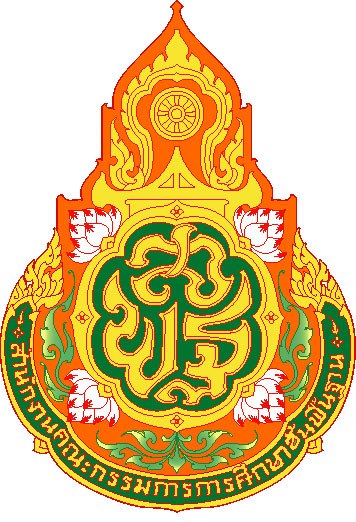 คำนำ	รายงานการประเมินตนเองของสถานศึกษา เป็นการสรุปผลการจัดการศึกษาที่สะท้อนผลการพัฒนาการพัฒนาคุณภาพของสถานศึกษา ซึ่งเป็นผลสำเร็จจากการบริหารจัดการศึกษาที่สอดคล้องกับมาตรฐานการศึกษาขั้นพื้นฐาน เพื่อการประกันคุณภาพภายใน (ตามกฏกระทรวงการประกันคุณภาพ                        พ.ศ.2561) 3  มาตรฐาน ได้แก่ คุณภาพผู้เรียน กระบวนการบริหารและจัดการผู้บริหารสถานศึกษา และกระบวนการจัดการเรียนการสอนที่เน้นผู้เรียนเป็นสำคัญ ผลการวิเคราะห์จุดเด่น จุดที่ควรพัฒนา และระบุแนวทางการพัฒนาสถานศึกษาในอนาคต โดยมีวัตถุประสงค์เพื่อนำเสนอรายงานผลการจัดการศึกษาในรอบปีที่ผ่านมาเพื่อให้ทราบผลผลิตและผลลัพธ์ที่เกิดขึ้นตามแผนและตามระบบประกันคุณภาพของสถานศึกษา เพื่อให้สถานศึกษาได้ใช้ประโยชน์ในการปรับปรุงแผนและระบบประเมินคุณภาพภายในและนำเสนอผลการพัฒนาคุณภาพการศึกษาต่อหน่วยงานต้นสังกัด และสาธารณชนได้รับทราบและรองรับการประกันคุณภาพภายนอกต่อไป	โรงเรียนชุมชนบ้านพระยืน ขอขอบคุณ คณะกรรมการสถานศึกษาขั้นพื้นฐาน ผู้ปกครอง ชุมชน คณะครู บุคลากรทางการศึกษาและนักเรียนทุกคน ที่ให้ความร่วมมือ และช่วยกันพัฒนาคุณภาพการจัดการศึกษาของโรงเรียนชุมชนบ้านพระยืน ให้บรรลุเป้าหมายตามที่กำหนดไว้เป็นอย่างดี				  โรงเรียนชุมชนบ้านพระยืน                                                   สำนักงานเขตพื้นที่การศึกษาประถมศึกษาขอนแก่น เขต 1				                            31  มีนาคม  2563สารบัญส่วนที่  1ข้อมูลพื้นฐาน1. 1  ข้อมูลทั่วไป   	ชื่อสถานศึกษา  โรงเรียนชุมชนบ้านพระยืน	ที่ตั้ง   เลขที่........-.........หมู่ที่ 1   ตำบลพระยืน            อำเภอพระยืน  จังหวัดขอนแก่น  รหัสไปรษณีย์ 40320             พื้นที่ทั้งหมด   14   ไร่   - งาน   53     ตารางวา                โทรศัพท์ 081 – 3913866  โทรสาร ..............…………-................................        	e-mail : pin_kk1@hotmail.com1.2  ข้อมูลนักเรียน         	1.2.1  จำนวนนักเรียน ปีการศึกษา 2562  ทั้งหมด 200 คน แยกเป็น   1.3  ข้อมูลครูและบุคลากร         	1.3.1  บุคลากรทั้งหมด............13..........คน  แยกตามประเภท  ดังนี้     	1.3.2   จำนวนครูที่ได้สอนตรงตามวิชาเอก  9 คน  และคิดเป็นร้อยละ 75.00 ของครูทั้งหมด     	1.3.3   ในรอบปีการศึกษา 2562 มีครูได้รับการพัฒนาในรูปแบบการอบรมสัมมนาในวิชาที่สอน        		 ด้วยระบบคูปองการศึกษา  จำนวน..........-............คน  คิดเป็นร้อยละ....-..... ของครูทั้งหมด     	1.3.4  ผู้อำนวยการสถานศึกษา ชื่อนายกิติกร  ศิรินิกร อายุ  50 ปี       		วุฒิการศึกษาสูงสุด ปริญญาโท บริหารการศึกษา ดำรงตำแหน่งผู้บริหารโรงเรียนนี้เมื่อ           7 ตุลาคม 2556  จนถึงปัจจุบัน เป็นเวลา รวม 6 ปี 6 เดือน* หมายเหตุ   ครูทั้งหมด   หมายถึง  ครูปฏิบัติการสอน ทั้งที่เป็นข้าราชการครู พนักงานราชการและครูอัตราจ้าง1.4 วิสัยทัศน์โรงเรียนชุมชนบ้านพระยืน 	“โรงเรียนชุมชนบ้านพระยืน  จัดการศึกษาให้ผู้เรียนมีคุณธรรม  นำความรู้ มีคุณภาพตามมาตรฐาน  ประสานความร่วมมือ  ยึดหลักปรัชญาเศรษฐกิจพอเพียง”1.5 อัตลักษณ์ของโรงเรียน 	“นาฏศิลป์ไทย”1.6 เอกลักษณ์ของโรงเรียน 	“อนุรักษ์ความเป็นไทย”1.7 อื่นๆ สำคัญ แต่ไม่ควรเกิน 1 หน้า…………………………………………………………………………………………………………………………………………….…………………………………………………………………………………………………………………………………………….…………………………………………………………………………………………………………………………………………….…………………………………………………………………………………………………………………………………………….…………………………………………………………………………………………………………………………………………….ส่วนที่ 2ผลการประเมินตนเองของสถานศึกษาผลการประเมินตนเองตามมาตรฐานการศึกษาของสถานศึกษา ระดับปฐมวัยมาตรฐานที่ 1 คุณภาพของเด็ก 1. ระดับคุณภาพ  ดีเลิศ    2. วิธีการพัฒนา ข้อมูล หลักฐาน เอกสารเชิงประจักษ์ ที่สนับสนุนผลการประเมินตนเอง	2.1  วิธีการพัฒนา  กิจกรรม กระบวนการบริหารจัดการ และการจัดประสบการณ์ที่ส่งผลต่อระดับคุณภาพ (การดำเนินการโครงการตามแผนปฏิบัติการประจำปี 2562 )	พัฒนาการด้านร่างกาย โรงเรียนได้ส่งเสริมให้เด็กมีสุขภาวะที่ดีและมีสุนทรียภาพมีสุขนิสัยในการดูแลสุขภาพและออกกำลังกาย สม่ำเสมอมีน้ำหนัก ส่วนสูงตามเกณฑ์มาตรฐาน  มีร่างกายสมบูรณ์แข็งแรงตามวัย   และสามารถเล่นออกกำลังกายได้ มีมนุษยสัมพันธ์ที่ดีและให้เกียรติผู้อื่น  ด้วยการจัดกิจกรรม  อาหารกลางวัน  อาหารเสริม(นม)  กิจกรรมการแปรงฟันด้วยยาสีฟันผสมฟลูออไรด์หลังอาหารกลางวันทุกวัน  กิจกรรมด้านศิลปะ  ดนตรี  กีฬา  และนันทนาการ การเข้าร่วมกิจกรรมด้านการป้องกันยาเสพติดในสถานศึกษาจากการจัดกิจกรรม โครงการ/กิจกรรมอย่างหลากหลายกิจกรรมแข่งขันกีฬาสีภายในโรงเรียน  และแข่งขันกีฬานักเรียนของศูนย์ประสานงาน  จัดกิจกรรมเคลื่อนไหวและจังหวะในห้องเรียน  และหน้าเสาธงโรงเรียน (กายบริหารหน้าเสาธงทุกวันตอนเช้าก่อนเข้าห้องเรียน)  กิจกรรมกลางแจ้งในโรงเรียน  โดยครูผู้สอนจำกัดให้นักเรียนได้เล่นทราย, เล่นเครื่องเล่นสนาม  เล่นการละเล่นพื้นบ้าน กิจกรรมออกกำลังกาย  กิจกรรมดื่มนม  กิจกรรมอาหารกลางวัน  กิจกรรมการตรวจสุขภาพ   กิจกรรมการบริหารหน้าเสาธง  กิจกรรมกีฬากลุ่ม  กิจกรรมแข่งขันทักษะทางวิชาการ  กิจกรรมเคลื่อนไหวและจังหวะ   กิจกรรมกลางแจ้ง  โรงเรียนได้ดำเนินการพัฒนาผู้เรียนโดยการจัดประสบการณ์เรียนรู้แบบบูรณาการ 5 กิจกรรม กับรูปแบบมอนเตสซอรี่ โดยยึดผู้เรียนเป็นสำคัญ จัดกิจกรรมตามตารางประจำวันเพื่อให้ผู้เรียนมีสุขภาพร่างกายที่แข็งแรงและมีพัฒนาการตามวัย  ส่งเสริมให้ผู้เรียนได้แสดงออกทางร่างกายตามความถนัดและความสนใจ และจัดช่วยเวลาให้เด็กได้หลับพักผ่อนอย่างเพียงพอ วันละ 2-3 ชั่วโมง  มีการจัดอาหารกลางวันและอาหารเสริม(นม)  ให้เด็กได้ทานทุกวันและครบทุกคน มีการทำแบบประเมินต่างๆประจำชั้นเรียน  มีการชั่งน้ำหนักส่วนสูงทุกเดือน มีการตรวจความสะอาดของร่างกาย ผม เล็บมือก่อนเข้าห้องเรียนทุกวัน	พัฒนาการด้านอารมณ์ โรงเรียนได้ส่งเสริมผู้เรียนให้มีลักษณะพฤติกรรมที่แสดงออกทางด้านอารมณ์และจิตใจและความรู้สึกที่เหมาะสมกับวัย มีการดำเนินโครงการ ที่ส่งเสริมพัฒนาการด้านอารมณ์จิตใจ อย่างสม่ำเสมอและต่อเนื่องให้ผู้เรียนมีความมั่นใจในตนเอง  กล้าแสดงออก   ร่าเริงแจ่มใส ควบคุมอารมณ์ของตนเองได้ ชื่นชมศิลปะดนตรีการเคลื่อนไหวและรักธรรมชาติ ผู้เรียนได้ทำกิจกรรมศิลปะที่หลากหลายโดยบูรณาการในการเรียนรู้ตามหน่วยต่างๆฝึกทำศิลปะอย่างมีขั้นตอน  ทำให้ผลงานศิลปะสวยงามและมีความคิดสร้างสรรค์เป็นของตนเอง เมื่อทำงานเสร็จแล้วครูก็จะนำผลงานของผู้เรียนมาจัดแสดงเพื่อเสริมสร้างความภาคภูมิใจในผลงานของตนเอง  ทั้งยังส่งเสริมแรงกระตุ้นด้วยการชื่นชม ยกย่อง ให้กำลังใจ ในการทำกิจกรรมต่างๆเพื่อให้ผู้เรียนได้มีความมุ่งมั่นในการทำงาน อีกทั้งเน้นที่กริยามารยาท  การเดิน การไหว้  การแสดงความเคารพผู้ใหญ่ตามความเหมาะสม  ซึ่งกิจกรรมที่จัดได้แก่ กิจกรรมประกวดวาดภาพระบายสี  	พัฒนาการด้านสังคม โรงเรียนได้ส่งเสริมให้เด็กมีคุณธรรม จริยธรรม และค่านิยม  ที่พึงประสงค์เอื้ออาทรผู้อื่นและกตัญญูกตเวทีต่อผู้มีพระคุณยอมรับความคิดและวัฒนธรรมที่แตกต่างตระหนัก  รู้คุณค่า ร่วมอนุรักษ์และพัฒนาสิ่งแวดล้อม ด้วยกิจกรรมจิตอาสา   ไหว้ผู้อาวุโส  วันสำคัญทางพุทธศาสนา  วันแม่แห่งชาติ  วันเด็กแห่งชาติ  กิจกรรมพัฒนาผู้เรียน   และกิจกรรมปลูกป่าร่วมกับชุมชน  ท้องถิ่น  จากการจัด โครงการ/กิจกรรมอย่างหลากหลาย  กิจกรรมแข่งขันกีฬาสีภายในโรงเรียน  และแข่งขันกีฬานักเรียนของศูนย์ประสานงาน กิจกรรมเสรีมในโรงเรียน  ได้แก่  มุมบล็อก, มุมหนังสือ,มุมเกมการศึกษา ฯลฯ นอกจากเด็กได้เล่นตามมุมและครูยังจัดกิจกรรมเสริมให้กับเด็ก  ได้แก่  กิจกรรมเกมการศึกษา, กิจกรรมเครื่องเล่นสัมผัส,  กิจกรรมสร้างสรรค์เสรี  โดยใช้ศิลปะ  ได้แก่  การปั้น, การวาดภาพระบายสี การฉีก- ตัด-ปะ, การประดิษฐ์  กิจกรรมวันสำคัญต่างๆ  ได้แก่  กิจกรรมไหว้ครู, กิจกรรมวันแม่แห่งชาติ,  กิจกรรมวันเด็ก, กิจกรรมวันพ่อ,กิจกรรมวันขึ้นปีใหม่,กิจกรรมวันเข้าพรรษา,กิจกรรมวันอาสาฬหบูชา ฯลฯ โครงการส่งเสริมคุณธรรม จริยธรรมและคุณลักษณ์อันพึ่งประสงค์ ผู้เรียนมีคุณธรรมจริยธรรม และค่านิยมที่พึงประสงค์  กิจกรรมส่งเสริมคุณธรรมจริยธรรม กิจกรรมอนุรักษ์และพัฒนาสิ่งแวดล้อม  กิจกรรมพี่ช่วยน้อง  กิจกรรมวันแม่  กิจกรรมวันครู  กิจกรรมในห้องเรียนส่งเสริมให้ผู้เรียนมีคุณธรรม จริยธรรม ด้านการกราบ การไหว้ การอยู่ร่วมกับผู้อื่นในสังคมและรักการทำงาน โดยจัดให้ผู้เรียนได้ทำงานด้วยวิธีที่หลากหลาย  ทั้งการทำงานเดี่ยว ทำงานคู่ การทำงานเป็นกลุ่มย่อย กลุ่มใหญ่ ส่งเสริมการเรียนรู้ตามระบอบประชาธิปไตย  ผู้เรียนจะได้ลงคะแนนเลือกหัวหน้าห้อง  ผลัดกันเป็นผู้นำ  ผู้ตาม และร่วมกันคิดข้อตกลงในห้องเรียนของตนเองและสามารถปฏิบัติตามได้อย่างสร้างสรรค์  	พัฒนาการด้านสติปัญญา โรงเรียนมีการกำหนดมาตรฐานการศึกษาปฐมวัยของสถานศึกษา จัดทำและดำเนินการตามแผนพัฒนาการจัดการศึกษาของสถานศึกษาที่มุ่งพัฒนาคุณภาพตามมาตรฐานการศึกษาของสถานศึกษา จัดระบบข้อมูลสาระสนเทศและใช้สารสนเทศในการบริหารจัดการ ติดตามตรวจสอบ  และประเมินผลการดำเนินงานคุณภาพภายในตามมาตรฐานการศึกษาของสถานศึกษา นำผลการประเมินผลคุณภาพทั้งภายในและภายนอกไปใช้วางแผนพัฒนาคุณภาพการศึกษาอย่างต่อเนื่อง และมีการจัดทำรายงานประจำปีที่เป็นรายงานการประเมินคุณภาพภายใน  โรงเรียนได้ดำเนินการพัฒนาผู้เรียนโดยการจัดประสบการณ์เรียนรู้แบบบูรณาการ 5 กิจกรรม กับรูปแบบมอนเตสซอรี่ โดยยึดผู้เรียนเป็นสำคัญ  การจัดแหล่งเรียนรู้ภายในโรงเรียน  พัฒนาจัดทำดูแล  และตกแต่งให้สถานที่และบริเวณของโรงเรียนอยู่ในสภาพดีสะอาดเรียบร้อย  ร่มรื่นปลอดภัย  สวยงามมีบรรยากาศการเรียนรู้และสามารถให้เกิดประโยชน์สูงสุด  พัฒนาจัดห้องเรียนและห้องประกอบให้เอื้ออำนวยต่อการจัดประสบการณ์หรือการเรียนการสอน   พัฒนาสื่อ  นวัตกรรมทางการศึกษาในสถานศึกษาเพื่อพัฒนาและยกระดับคุณภาพการศึกษาระดับปฐมวัย  	2.2 ข้อมูล หลักฐาน เอกสารเชิงประจักษ์ ที่สนับสนุนผลการประเมินตนเอง1) รายงาน สรุป โครงการบ้านนักวิทยาศาสตร์น้อยแห่งประเทศไทย  2) เด็กมีพัฒนาการด้านร่างกายผ่านเกณฑ์ของสถานศึกษา มีสุขภาพร่างกายแข็งแรง มีสุขนิสัยที่ดี และดูแลความปลอดภัยของตนเองได้   ร้อยละ 89.503) เด็กมีพัฒนาการด้านอารมณ์ จิตใจ ควบคุม และแสดงออกทางอารมณ์ได้ ร้อยละ 100              สังเกตได้จากการกล้าพูด กล้าแสดงออก รู้จักเข้าแถว รอคิว ในการรับประทานอาหาร รู้จักหน้าที่รับผิดชอบ ตามที่ได้รับมอบหมายทั้งในและนอกห้องเรียน ตามเขตพื้นที่รับผิดชอบ ร่าเริง แจ่มใส 4) เด็กมีพัฒนาด้านสังคม ช่วยเหลือตนเอง และเป็นสมาชิกที่ดีของสังคม ได้ร้อยละ 89.50  สังเกตได้จากการช่วยเหลือตนเองในการปฏิบัติกิจวัตรประจำวัน รู้จักเก็บสิ่งของเครื่องใช้ ทั้งของส่วนตัวและส่วนรวม รู้จักยิ้ม ทักทาย อยู่เป็นนิจ อยู่ร่วมกับผู้อื่นได้อย่างมีความสุข5) เด็กมีพัฒนาการด้านสติปัญญา สื่อสารได้ มีทักษะการคิดพื้นฐาน และแสวงหาความรู้ได้ คิดเป็นร้อยละ 89.506) เด็กทุกคนมีความเมตตา กรุณา มีน้ำใจ ช่วยเหลือ และแบ่งปัน7) เด็กร้อยละ 95 สามารถเล่นหรือทำงานร่วมมือกับเพื่อนได้8) เด็กทุกคนสามารถทักทาย พูดคุยกับผู้ใหญ่และบุคคลที่คุ้นเคยได้อย่างเหมาะสมตามสถานการณ์9) เด็กทุกคนสามารถปฏิบัติตนตามข้อตกลงร่วมกันได้10) เด็กร้อยละ 93.33 สามารถทำงานที่ได้รับมอบหมายจนสำเร็จได้ด้วยตนเอง11) เด็กทุกคนสามารถช่วยเหลือตนเองในการปฏิบัติกิจวัตรประจำวันได้เหมาะสม12) เด็กทุกคนมีวินัยในตนเอง เก็บของเล่น ของใช้เข้าที่อย่างเรียบร้อยด้วยตนเอง13) เด็กร้อยละ 92.50 ใช้สิ่งของเครื่องใช้อย่างประหยัดและพอเพียงด้วยตนเอง14) เด็กร้อยละ 90.33 สามารถดูแลรักษาธรรมชาติ  สิ่งแวดล้อม และทิ้งขยะได้ถูกที่ได้ด้วยตนเอง15) เด็กทุกคนสามารถปฏิบัติตนเป็นผู้นำและผู้ตามได้เหมาะสมกับสถานการณ์ 16) แผนพัฒนาคุณภาพการจัดการศึกษา  แผนปฏิบัติการประจำปี  17) รายงานกิจกรรม/โครงการ 18) แบบประเมินและผลการประเมินพัฒนาการผู้เรียนทั้ง 4 ด้าน  ข้อมูลนักเรียนรายบุคคล                  แบบวิเคราะห์นักเรียนรายบุคคล สมุดประจำตัวเด็กปฐมวัย แบบบันทึกการตรวจสุขภาพ แบบบันทึก                การวัดน้ำหนัก-ส่วนสูง/การดื่มนม/การแปรงฟัน3. จุดเด่น จุดที่ควรพัฒนา  และแผนการพัฒนาคุณภาพให้สูงขึ้น	3.1  จุดเด่น  นักเรียนมีพัฒนาการด้านร่างกายเติบโตตามวัย มีน้ำหนักส่วนสูงตามเกณฑ์มีทักษะการเคลื่อนไหวตามวัย สามารถดูแลสุขภาพและหลีกเลี่ยงต่อสภาวะที่เสี่ยงต่ออุบัติเหตุ ภัย และสิ่งเสพติด มีคุณธรรม จริยธรรม ค่านิยมที่พึงประสงค์ มีจิตสำนึกในการอนุรักษ์และพัฒนาสิ่งแวดล้อม ทำงานร่วมกับผู้อื่นได้อย่างมีความสุข มีอารมณ์แจ่มใส ร่าเริง สนุกสนาน ร่วมกิจกรรมอยู่ในสังคมได้อย่างมีความสุข มีสติปัญญาเรียนรู้ได้ตามกิจกรรมประจำวันอย่างดี	3.2 จุดที่ควรพัฒนา  	- ด้านกระบวนการคิดรวบยอด  การแก้ปัญหาที่เกิดจากการร่วมกิจกรรม	- ส่งเสริมการจัดกิจกรรมเสริมสร้างและพัฒนาด้านสติปัญญาให้เหมาะสมตามวัย	- กิจกรรมการปลูกฝังและพัฒนาสุขนิสัยที่ดี เช่น การล้างมือก่อนรับประทานอาหาร ล้างมือก่อนออกจากห้องน้ำ ห้องส้วม และการเลือกรับประทานอาหารที่มีประโยชน์ ให้เป็นนิสัย	- กิจกรรมการปลูกฝังและพัฒนาด้านระเบียบวินัยและความรับผิดชอบ3.3 แผนการพัฒนาคุณภาพที่ยกระดับให้สูงขึ้น	1)  โครงการส่งเสริมพัฒนาด้านร่างกาย อารมณ์ สังคมและสติปัญญาสำหรับเด็กปฐมวัย	2)  โครงการส่งเสริมคุณธรรม จริยธรรม ค่านิยมอันพึงประสงค์ของผู้เรียน                            (โรงเรียนวิถีพุทธ - โรงเรียนสุจริต)	3)  โครงการส่งเสริมผู้เรียนด้านศิลปะ ดนตรี นาฏศิลป์และสืบสานวัฒนธรรมท้องถิ่น                      (เอกลักษณ์และอัตลักษณ์สถานศึกษา)	4)  โครงการน้อมนำพระบรมราโชบายสู่การเรียนรู้		5)  โครงการส่งเสริมสุขภาพและสมรรถภาพนักเรียนมาตรฐานที่ 2 กระบวนการบริหารและการจัดการ1. ระดับคุณภาพ : ดีเลิศ   2. วิธีการพัฒนา ข้อมูล หลักฐาน เอกสารเชิงประจักษ์ ที่สนับสนุนผลการประเมินตนเอง	2.1  วิธีการพัฒนา  กิจกรรม กระบวนการบริหารจัดการ และการจัดประสบการณ์ที่ส่งผลต่อระดับคุณภาพ (การดำเนินการโครงการตามแผนปฏิบัติการประจำปี 2562 )	การจัดการศึกษาปฐมวัยของโรงเรียนชุมชนบ้านพระยืนได้มีการกำหนดเป้าหมาย วิสัยทัศน์  และพันธกิจของสถานศึกษาไว้อย่างชัดเจน  มีองค์ประกอบที่สำคัญเพื่อที่จะขับเคลื่อนการศึกษาระดับปฐมวัย ได้แก่  การพัฒนาวิชาการที่เน้นคุณภาพผู้เรียนรอบด้านตามหลักสูตรสถานศึกษาปฐมวัย ได้มีการพัฒนาหลักสูตรการศึกษาปฐมวัยให้สอดคล้องกับบริบทของท้องถิ่น  พิจารณาจากวัยของเด็ก  ประสบการณ์ของเด็ก โดยเป็นหลักสูตรที่มุ่งพัฒนาเด็กทุกด้าน  ทั้งด้านร่างกาย  อารมณ์จิตใจ สังคม  และสติปัญญา  เพื่อให้ผู้เรียนมีความสุขในการเรียนรู้  มีการพัฒนาครูและบุคลากรให้มีศักยภาพ  สำหรับด้านระบบกลไก  การเสริมสร้างความตระหนักรับรู้  และความเข้าใจการจัดการศึกษาปฐมวัย  โดยให้ผู้มีส่วนร่วมทุกฝ่ายได้มีบทบาทในการมีส่วนร่วมการจัดการศึกษา  โดยให้มีการประสานความร่วมมือเพื่อร่วมกันพัฒนาผู้เรียนตามศักยภาพ	โรงเรียนส่งเสริมให้ครูได้เข้ารับการอบรม/ประชุมสัมมนาอบรมและศึกษาความรู้เพิ่มเติมเกี่ยวกับหัวข้อเรื่องหรือหลักสูตร/วิชาที่จะเป็นประโยชน์ต่อวิชาชีพครู  โดยโรงเรียนได้ชำระค่าใช้จ่ายในการลงทะเบียน  ส่งเสริมให้ครูที่สอนในระดับปฐมวัย  พัฒนาด้านคุณธรรมและจริยธรรม     มีจรรยาบรรณวิชาชีพครู  และจัดทำแฟ้มสะสมผลงานของครู  โครงการอบรมพัฒนาบุคลากรส่งเสริมให้บุคลากรพัฒนาความรู้ในด้านต่าง ๆ  ที่เกี่ยวข้องกับงานด้านการศึกษา  หลักสูตรสถานศึกษาปฐมวัย  การจัดกิจกรรมการเรียนการสอนที่เน้นนักเรียนเป็นสำคัญตามแนวปฏิรูปศึกษาและมาตรฐานการศึกษาโรงเรียนได้ส่งเสริมและพัฒนาครูให้สามารถจัดกิจกรรมการเรียนการสอนแบบบูรณาการ เน้นผู้เรียนเป็นสำคัญ เน้นทักษะการคิดพื้นฐาน โรงเรียนให้ครูแต่ละชั้นได้จัดทำแฟ้มข้อมูลการประเมินพัฒนาการของนักเรียนเป็นรายภาคเรียน ควรพัฒนาให้ครูเข้าใจปรัชญา หลักการ และธรรมชาติของการจัดการศึกษาปฐมวัย  และสามารถนำมาประยุกต์ใช้ในการจัดประสบการณ์ ส่งเสริมให้ครูจัดทำแผนจัดประสบการณ์ที่สอดคล้องกับหลักสูตรการศึกษาปฐมวัยและสามารถจัดประสบการณ์การเรียนรู้ที่หลากหลาย  สอดคล้องกับความแตกต่างระหว่างบุคคล ครูบริหารจัดการที่สร้างวินัยเชิงบวก ส่งเสริมให้ครูใช้สื่อและเทคโนโลยีที่เหมาะสม  สอดคล้องกับพัฒนาการของเด็ก ส่งเสริมให้ครูใช้เครื่องมือการวัดและประเมินพัฒนาการของเด็กอย่างหลากหลาย  และสรุปรายงานผลพัฒนาการของเด็กแก่ผู้ปกครอง ส่งเสริมให้ครูทกการวิจัยและพัฒนาการจัดการเรียนรู้ที่ตนรับผิดชอบ  และใช้ผลในการปรับการจัดประสบการณ์ ครูจัดสิ่งแวดล้อมให้เกิดการเรียนรู้ได้ตลอดเวลา ครูมีปฏิสัมพันธ์ที่ดีกับเด็ก และผู้ปกครอง ครูมีวุฒิและความรู้ความสามารถในด้านการศึกษาปฐมวัย และครูจัดทำสารนิทัศน์และนำมาไตร่ตรองเพื่อใช้ประโยชน์ในการพัฒนาการเด็ก  หลักสูตรครอบคลุมพัฒนาการทั้ง 4 ด้าน สอดคล้องกับบริบทของท้องถิ่น  จัดครูให้เพียงพอกับชั้นเรียน  ส่งเสริมให้ครูมีความเชี่ยวชาญด้านการจัดประสบการณ์         จัดสภาพแวดล้อมและสื่อเพื่อการเรียนรู้ อย่างปลอดภัย และเพียงพอ  ให้บริการสื่อเทคโนโลยีสารสนเทศและสื่อการเรียนรู้เพื่อสนับสนุนการจัดประสบการณ์  มีระบบบริหารคุณภาพที่เปิดโอกาสให้ผู้เกี่ยวข้องทุกฝ่ายมีส่วนร่วม  จัดประชุมเพื่อปรึกษาหารือ นิเทศชั้นเรียน ให้คำแนะนำเกี่ยวกับผู้เรียนและการจัดกิจกรรมอย่างสม่ำเสมอ  สนับสนุนให้ใช้รูปแบบการสอนแบบมอนเตสซอรี่ สนับสนุนให้มีการจัดทำโครงงานและการทดลองบ้านนักวิทยาศาสตร์น้อย	ผู้บริหารเข้าอบรมร่วมกับคณะครู  ศึกษาดูงานและแลกเปลี่ยนความคิดเห็นกับผู้บริหารโรงเรียนอื่น  การจัดประชุมเป็นประจำเดือน  ผู้บริหารยึดหลักการบริหารให้เป็นประชาธิปไตย        การพัฒนาส่งเสริมให้บุคลากรได้เข้าร่วมอบรมพัฒนาส่งเสริมให้บุคลากรได้เข้าร่วมอบรมพัฒนาเทคนิค/วิธีการ/เพิ่มพูนความรู้เกี่ยวกับการเรียนการสอนอย่างต่อเนื่อง  โรงเรียนมีการจัดโครงสร้างการบริหารงานที่ชัดเจนและมีระบบในการคัดเลือกบุคลากรที่มีความรู้ความสามารถและมีประสบการณ์ดีเหมาะสมกับงานภายในโรงเรียน  ดำเนินการนิเทศตามแผนการนิเทศภายในร่วมกับคณะกรรมการ  ติดตามผลงานของครูอย่างสม่ำเสมอ  เช่น นิเทศแผนการจัดการเรียนรู้  นิเทศการสอนของครู  นิเทศแฟ้มสะสมผลงานของครูและนักเรียน  ควรพัฒนาให้ผู้บริหารเข้าใจปรัชญาและหลักการจัดการศึกษาปฐมวัย ผู้บริหารมีวิสัยทัศน์ ภาวะผู้นำ และความคิดริเริ่มที่เน้นการพัฒนาเด็กปฐมวัย ผู้บริหารใช้หลักการบริหารแบบมีส่วนร่วมและใช้ข้อมูลการประเมินผลหรือการวิจัยเป็นฐานคิดทั้งด้านวิชาการและการจัดการ ผู้บริหารสามารถบริหารจัดการการศึกษาให้บรรลุเป้าหมายตามแผนพัฒนาคุณภาพสถานศึกษา 	โรงเรียนมีระบบประกันคุณภาพภายในสถานศึกษา มีการแต่งตั้งคณะกรรมการดำเนินงานทุกปี  โดยปรับเปลี่ยนตามความเหมาะสม  มีการประชุมกำกับติดตาม  ทั้งในระดับหัวหน้ากลุ่มและผู้ปฏิบัติ  ทุกเดือน  โดยให้เป็นส่วนหนึ่งของการพัฒนาคุณภาพการจัดการศึกษาของโรงเรียน  จัดสรรงบประมาณสำหรับใช้จ่ายเพื่อการดำเนินการจัดประชุม  ส่วนงบประมาณการดำเนินการให้ใช้ในกลุ่มสาระการเรียนรู้  กลุ่มงานต่างๆ  ทุกภาคเรียนมีการสรุปผลการปฏิบัติงาน  หาแนวทางปรับปรุงพัฒนาเพื่อให้ได้มาตรฐานตามที่กำหนด  สิ้นปีการศึกษามีการรายงานผลการพัฒนาคุณภาพการศึกษาประจำปีทุกปี  มีการจัดทำแผนพัฒนาการศึกษา  แผนปฏิบัติการประจำปี  โดยให้ครูทุกคนมีส่วนร่วมในการวางแผนโดยพิจารณาผลการดำเนินงานที่ผ่านมา  เน้นการแก้ไขปัญหาที่เกิดขึ้น  และมีการบำรุงพัฒนาสิ่งที่ดีอยู่แล้วให้คงอยู่	2.2 ข้อมูล เอกสาร หลักฐาน ที่สนับสนุนผลการประเมินตนเองผลการพัฒนา  		1) มีการกำหนดเป้าหมายวิสัยทัศน์และพันธกิจที่ชัดเจน สอดคล้องกับบริบทของสถานศึกษา ความต้องการชุมชน นโยบายรัฐบาล แผนการศึกษาแห่งชาติ  โดยผู้เกี่ยวข้องทุกฝ่ายมีส่วนร่วมในการดำเนินการ และมีการทบทวน ปรับปรุงให้สามารถนำไปใช้จริง และทันต่อการเปลี่ยนแปลง	2)  มีหลักสูตรครอบคลุมทั้ง 4 ด้าน สอดคล้องกับบริบทของท้องถิ่น กล่าวคือ โรงเรียนมีการประเมินและพัฒนาหลักสตูรสถานศึกษา ให้สอดคล้องกับหลักสูตรการศึกษาปฐมวัยและบริบทของท้องถิ่น  และโรงเรียนได้ออกแบบการจัดประสบการณ์ที่เตรียมความพร้อม เน้นการเรียนรู้ผ่านการเล่นและการลงมือปฏิบัติจริง สอดคล้องกับวิถีชีวิตของครอบครัว ชุมชนและท้องถิ่น	3) นักเรียนมีผลการประเมินพัฒนาการ 3 ปีย้อนหลังเป็นไปตามเกณฑ์สถานศึกษา และสูงขึ้นต่อเนื่อง  	4) นักเรียนทุกคนมีความพร้อมเข้าเรียนในชั้นที่สูงขึ้น 	5) ครูทุกคนได้รับการส่งเสริม สนับสนุนให้ได้รับการอบรม พัฒนาตามมาตรฐานวิชาชีพ และนำความรู้ ทักษะ ประสบการณ์นำมาใช้ในการพัฒนางานในหน้าที่และพัฒนาผู้เรียน	6) ครูทุกคนได้รับการส่งเสริมให้มีความรู้ ประสบการณ์ จากการจัดชุมชนการเรียนรู้ทางวิชาชีพ (PLC) เพื่อนำความรู้ แนวคิดมาใช้ในการพัฒนาการจัดการเรียนรู้ให้มีคุณภาพยิ่งขึ้น		7) มีแบบรายงานกิจกรรม/โครงการ	8) โรงเรียนมีผลการประเมินระบบการประกันคุณภาพการศึกษาภายในสถานศึกษา ตามกฏกระทรวงการประกันคุณภาพ พ.ศ.2561 โดยรวมในระดับยอดเยี่ยม โดยใช้แบบประเมินของสำนักงานเขตพื้นที่การศึกษาประถมศึกษาขอนแก่น เขต 1	  9)  ผู้ปกครองนักเรียนมีความพึงพอใจในการบริหารจัดการศึกษาของโรงเรียนในระดับมากที่สุด	  10)  แผนพัฒนาคุณภาพการจัดการศึกษา  แผนปฏิบัติการประจำปี  รายงานกิจกรรม/โครงการหลักสูตรสถานศึกษาปีการศึกษา 2562 เกียรติบัตร  ภาพถ่าย  บันทึกการประชุม รายงานการอบรมของครูผลงาน  ชิ้นงาน หนังสือราชการ สมุดเยี่ยม  3. จุดเด่น จุดที่ควรพัฒนา  และแผนการพัฒนาคุณภาพให้สูงขึ้น	3.1  จุดเด่น	- มีหลักสูตรครอบคลุมพัฒนาการทั้ง 4 ด้าน สอดคล้องกับบริบทของท้องถิ่น	- การจัดสิ่งอำนวยความสะดวกให้บริการด้านสื่อเทคโนโลยีสารสนเทศ อุปกรณ์เพื่อสนับสนุนการจัดประสบการณ์อย่างเพียงพอ  มีประสิทธิภาพ	- ครูได้รับการพัฒนาด้านวิชาชีพตรงตามความสามารถ  ความสนใจและความต้องการการพัฒนา	3.2 จุดที่ควรพัฒนา  	-  จัดหาบุคลากรครูให้เพียงพอต่อชั้นเรียน	-  ส่งเสริมให้ครูมีความเชี่ยวชาญด้านการจัดประสบการณ์	-  จัดสภาพแวดล้อมและสื่อเพื่อการเรียนรู้ อย่างปลอดภัย และพอเพียง	-  กำหนดแผนการพัฒนาครูอย่างชัดเจนเป็นระบบและต่อเนื่อง		3.3 แผนการพัฒนาคุณภาพที่ยกระดับให้สูงขึ้น1)  โครงการพัฒนาระบบประกันคุณภาพภายในของสถานศึกษาระดับปฐมวัย	2)  โครงการพัฒนาอาคารสถานที่ สิ่งแวดล้อม สื่อและเทคโนโลยีทางการศึกษาระดับปฐมวัย	3)  โครงการพัฒนาบุคลากร	4)  โครงการส่งเสริมและสนับสนุนการสร้างสถานศึกษาให้เป็นสังคมแห่งการเรียนรู้	5)  โครงการส่งเสริมศักยภาพการบริหารการจัดการศึกษาปฐมวัย	6)  โครงการการนิเทศบูรณาการเพื่อการขับเคลื่อนคุณภาพการศึกษาระดับปฐมวัยมาตรฐานที่ 3  การจัดประสบการณ์ที่เน้นเด็กเป็นสำคัญ 1. ระดับคุณภาพ :  ดีเลิศ2. วิธีการพัฒนา ข้อมูล หลักฐาน เอกสารเชิงประจักษ์ ที่สนับสนุนผลการประเมินตนเอง	2.1  วิธีการพัฒนา  กิจกรรม กระบวนการบริหารจัดการ และการจัดประสบการณ์ที่ส่งผลต่อระดับคุณภาพ (การดำเนินการโครงการตามแผนปฏิบัติการประจำปี 2562 )	โรงเรียนชุมชนบ้านพระยืนได้จัดประสบการณ์ที่เน้นเด็กเป็นสำคัญ  และจัดประสบการณ์โดยใช้รูปแบบบูรณาการ 5 กิจกรรมร่วมกับรูปแบบมอนเตสซอรี่ โรงเรียนได้พัฒนาครูและบุคลากรทางการศึกษาของโรงเรียนให้สามารถปฏิบัติงาน ตามบทบาทหน้าที่ได้อย่างมีประสิทธิภาพ ส่งเสริมให้ครูทุกคนได้พัฒนาตนเองอยู่เสมอ  ส่งเสริมให้ครูได้เข้ารับการอบรม/ประชุมสัมมนาอบรมและศึกษาความรู้เพิ่มเติมเกี่ยวกับหัวข้อเรื่องหรือหลักสูตร/วิชาที่จะเป็นประโยชน์ต่อวิชาชีพครู  มีการศึกษาดูงานครูและบุคลากรปฐมวัย เพื่อให้มีความเข้าใจในหลักสูตรการศึกษาปฐมวัย จัดทำคู่มือหลักสูตรการศึกษาปฐมวัย พัฒนาหลักสูตรการศึกษาปฐมวัยของหลักสูตรสถานศึกษา ครอบคลุมพัฒนาการของเด็กทั้ง 4 ด้าน ส่งเสริมและพัฒนาครูให้สามารถจัดกิจกรรมการเรียนการสอนแบบบูรณาการ เน้นผู้เรียนเป็นสำคัญ เน้นทักษะการคิดพื้นฐาน  จัดทำแผนการจัดประสบการณ์ให้ทันสมัย  ปรับให้มีการเรียนรู้เรื่องอาเซียน อบรมคุณธรรม จริยธรรม พัฒนาเครื่องมือการวัดและประเมินผลพัฒนาการของผู้เรียนอย่างหลากหลาย ครูเข้าใจปรัชญา หลักการ และธรรมชาติของการจัดการศึกษาปฐมวัย  และสามารถนำมาประยุกต์ใช้ในการจัดประสบการณ์ ส่งเสริมให้ครูจัดทำแผนจัดประสบการณ์ที่สอดคล้องกับหลักสูตรการศึกษาปฐมวัยและสามารถจัดประสบการณ์การเรียนรู้ที่หลากหลาย  สอดคล้องกับความแตกต่างระหว่างบุคคล ครูบริหารจัดการที่สร้างวินัยเชิงบวก ส่งเสริมให้ครูใช้สื่อและเทคโนโลยีที่เหมาะสม  สอดคล้องกับพัฒนาการของเด็ก ส่งเสริมให้ครูใช้เครื่องมือการวัดและประเมินพัฒนาการของเด็กอย่างหลากหลาย  และสรุปรายงานผลพัฒนาการของเด็กแก่ผู้ปกครอง ส่งเสริมให้ครูทกการวิจัยและพัฒนาการจัดการเรียนรู้ที่ตนรับผิดชอบ  และใช้ผลในการปรับการจัดประสบการณ์ ครูจัดสิ่งแวดล้อมให้เกิดการเรียนรู้ได้ตลอดเวลา ครูมีปฏิสัมพันธ์ที่ดีกับเด็ก และผู้ปกครอง ครูมีวุฒิและความรู้ความสามารถในด้านการศึกษาปฐมวัย และครูจัดทำสารนิทัศน์และนำมาไตร่ตรองเพื่อใช้ประโยชน์ในการพัฒนาการเด็ก    	ครูได้จัดทำแผนการสอนที่ส่งเสริมให้ผู้เรียนเกิดกระบวนการ คิดวิเคราะห์  คิดสร้างสรรค์แก้ปัญหาและตัดสินใจ  ส่งให้ผู้อำนวยการโรงเรียนรับทราบทุกสัปดาห์ก่อนที่จะทำการเรียนการสอนแต่ละสัปดาห์  และให้ครูผู้สอนบันทึกการสอนและตารางกิจกรรมประจำวันครับทุกหน่วยการสอน/การจัดประสบการณ์  และผลิตสื่อการเรียนการสอน  มีการจัดทำแฟ้มสะสมผลงานนักเรียน  เพื่อการประเมินพัฒนาการของนักเรียนเป็นรายภาคเรียน  มีการจัดทำแผนปฏิบัติการประจำปีการจัดทำปฏิทินการปฏิบัติงานประจำปีการจัดทำข้อมูลสารสนเทศ  จัดให้มีระบบตรวจสอบภายใน  การดำเนินการตามแผนงานโดยในระบบประกันคุณภาพภายในและภายนอก  มีการนิเทศกำกับติดตามประเมินผลการปฏิบัติงานตามแผนงานอย่างเป็นระบบและภายนอก  ครูปฏิบัติงานตามบทบาทหน้าที่  ตามมาตรฐานวิชาชีพด้วยความมุ่งมั่นและทุ่มเท  สร้างเสริมคุณธรรม  จริยธรรม  ตามจรรยาบรรณวิชาชีพ  พัฒนาศักยภาพครูสู่ความเป็นเลิศ เป็นครูมืออาชีพ  จัดการศึกษาเด็กเป็นรายบุคคล  มีการวิจัยเพื่อแก้ปัญหาและพัฒนาผู้เรียนและบันทึกผลการพัฒนาเด็กโดยครูประจำชั้น มีการสรุปผลการประเมิน  จัดทำสมุดรายงานประจำตัวเด็ก  เพื่อรายงานผลการพัฒนาเด็กในทุกด้านเป็นประจำทุกภาคเรียน  เสนอต่อผู้ปกครองและผู้ที่เกี่ยวข้อง ตลอดจนมีการส่งต่อข้อมูลผู้เรียนในระดับสูงขึ้น	สถานศึกษามีการจัดการศึกษาปฐมวัยที่มุ่งเน้นความสำคัญของการพัฒนาการในทุกๆ ด้าน  ทั้งทางด้านร่างกาย   อารมณ์จิตใจ   สังคม และสติปัญญา  มีความรู้  คุณธรรม  จริยธรรม  และวัฒนธรรมในการดำรงชีวิต ซึ่งเป็นการจัดประสบการณ์การเรียนรู้ที่เน้นผู้เรียนเป็นสำคัญ  เพื่อสามารถอยู่ร่วมกับผู้อื่นได้อย่างเป็นสุข  ภายใต้คำว่า  เก่ง  ดี   มีสุข ประสบการณ์ในรูปแบบบูรณาการการเรียนรู้ แบบเรียนผ่านเล่น เพื่อให้เด็กได้ประสบการณ์ตรง เกิดการเรียนรู้และมีการพัฒนาทั้งทางด้านร่างกาย   อารมณ์จิตใจ   สังคม และสติปัญญา ซึ่งสามารถยืดหยุ่นได้ความเหมาะสมและสอดคล้องกับหลักสูตรปฐมวัย ทั้งในห้องเรียนและนอกห้องเรียน  มีการใช้สื่อและเทคโนโลยีที่เหมาะสมกับวัย  จัดประสบการณ์การเรียนรู้ที่ครอบคลุมพัฒนาการในทุกๆด้านให้เหมาะสมกับวัย ดังนี้ ด้านร่างกาย พัฒนาการเคลื่อนไหวทางร่างกาย เด็กเคลื่อนไหวอย่างเหมาะสมตามจินตนาการเพื่อให้ร่างกายทุกส่วนทั้งกล้ามเนื้อมัดใหญ่มัดเล็กให้ทำงานอย่างมีประสิทธิภาพด้านอารมณ์ จิตใจ เด็กมีพัฒนาการด้านอารมณ์ความรู้สึกได้อย่างเหมาะสม  รู้จักยับยั้งชั่งใจ รู้จักการรอคอย กล้าแสดงออก ช่วยเหลือแบ่งปันมีความรับผิดชอบด้านสังคม   เด็กช่วยเหลือตัวเองในการปฏิบัติกิจวัตรประจำวันได้  มีวินัยในตนเอง เล่นร่วมกับผู้อื่นได้ มีสัมมาคารวะต่อผู้ใหญ่ด้านสติปัญญา   มีความคิดร่วมยอด รู้จักการแก้ปัญหา สื่อสารและมีทักษะความคิดพื้นฐานแสวงหาความรู้ได้อย่างเหมาะสมตามวัย	จัดประสบการณ์การเรียนรู้ที่ส่งเสริมให้เด็กได้ประสบการณ์โดยตรง จากการเรียนผ่านการเล่น โดยลงมือปฏิบัติจริงด้วยตนเองและการเรียนรู้รายกลุ่ม  เพื่อก่อให้เกิดความมีน้ำใจ  ความสามัคคี  การแบ่งปัน  และการรอคอย  เพื่อส่งผลให้เด็กเกิดการเรียนรู้ได้อย่างมีความสุข จัดบรรยากาศในชั้นเรียนที่ส่งเสริมความสนใจให้แก่ผู้เรียน  ชั้นเรียนมีบรรยากาศเต็มไปด้วยความอบอุ่น  ความเห็นอกเห็นใจ   มีความเอื้อเผื่อเผื่อแต่ต่อกันและกัน  ซึ่งเป็นแรงจูงใจภายนอกที่กระตุ้นให้ผู้เรียนรักการอยู่ร่วมกันในชั้นเรียน  และปลูกฝังคุณธรรม  จริยธรรม ให้แก่เด็กนักเรียน	มีการประเมินผลตรวจสอบคุณภาพภายในสถานศึกษา  ติดตามผลการดำเนินงานและจัดทำรายงานผลการประเมินตนเองประจำปี  มีการนำผลการประเมินไปปรับปรุงพัฒนาคุณภาพสถานศึกษา  โดยทุกฝ่ายมีส่วนร่วม  พร้อมทั้งรายงานผลการประเมินตนเองให้หน่วยงานต้นสังกัดอย่างต่อเนื่อง 	2.2 ข้อมูล เอกสาร หลักฐาน ที่สนับสนุนผลการประเมินตนเองผลการพัฒนา   	1) ครูสอนระดับปฐมวัยทุกคนจัดประสบการณ์ที่ส่งเสริมให้เด็กมีพัฒนาการทุกด้านอย่างสมดุลเต็มศักยภาพ วิเคราะห์ข้อมูลเด็กเป็นรายบุคคล จัดทำแผนการจัดประสบการณ์ได้ระดับดีขึ้นไป จัดกิจกรรมที่ส่งเสริมพัฒนาการเด็กครบทุกด้าน ทั้งด้านร่างกาย ด้านอารมณ์ จิตใจ  ด้านสังคม และด้านสติปัญญาเต็มศักยภาพ โดยความร่วมมือของพ่อแม่และครอบครัว ชุมชนและผู้เกี่ยวข้อง 	2) ครูสอนระดับปฐมวัยทุกคนสร้างโอกาสให้เด็กได้รับประสบการณ์ตรง เล่นและปฏิบัติอย่างมีความสุข จัดประสบการณ์ที่เชื่อมโยงกับประสบการณ์เดิม ให้เด็กมีโอกาสเลือกทำกิจกรรมอย่างอิสระ ตามความสนใจ ความสามารถ หลากหลายรูปแบบ เด็กได้เล่น ลงมือกระทำ เรียนรู้ และสร้างองค์ความรู้ด้วยตนเองอย่างมีความสุข ด้วยการทำโครงงานวิทยาศาสตร์ การจัดการเรียนรู้ตามแนวคิดมอนเตรสเซอรี่ 	3) ครูสอนระดับปฐมวัยทุกคนจัดบรรยากาศที่เอื้อต่อการเรียนรู้ ใช้สื่อและเทคโนโลยีที่เหมาะสมกับวัย จัดห้องเรียนให้สะอาด อากาศถ่ายเท ปลอดภัย จัดพื้นที่แสดงผลงานเด็ก พื้นที่มุมประสบการณ์ โดยให้เด็กมีส่วนร่วมในการจัดสภาพแวดล้อมในห้องเรียน  ใช้สื่อและเทคโนโลยีที่่เหมาะสมกับช่วงอายุ ระยะความสนใจของเด็ก 	4) ครูสอนระดับปฐมวัยทุกคนประเมินพัฒนาการเด็กตามสภาพจริง และนำผลการประเมินพัฒนาการเด็กไป ปรับปรุงการจัดประสบการณ์และพัฒนาเด็ก  ด้วยการประเมินพัฒนาการเด็กจากกิจกรรมและกิจวัตรประจำวันด้วยเครื่องมือและวิธีการที่หลากหลาย  โดยผู้ปกครองและผู้เกี่ยวข้องมีส่วนร่วม นำผลการประเมินที่ได้ไปปรับปรุงการจัดประสบการณ์และพัฒนาเด็ก	5) ตารางการจัดกิจกรรมประจำวัน  	6) แผนพัฒนาคุณภาพการจัดการศึกษา  แผนปฏิบัติการประจำปี  แผนการจัดการเรียนรู้  เกียรติบัตร  ภาพถ่าย  ผลงาน/ชิ้นงานของครูและนักเรียน (ที่โรงเรียน)  หนังสือราชการ บันทึกการแสดงความชื่นชม  ภาพการปฏิบัติงานที่มีคุณภาพของครู นักเรียน ผลการวิเคราะห์เด็กรายบุคคล  แผนการจัดประสบการณ์/ผลการจัดประสบการณ์  รายงานกิจกรรม  3. จุดเด่น จุดที่ควรพัฒนา  และแผนการพัฒนาคุณภาพให้สูงขึ้น	3.1  จุดเด่น		-	นักเรียนมีพัฒนาการการอย่างสมดุล	-	นักเรียนเรียนรู้ จากการเล่นและปฏิบัติกิจกรรม	-	ชั้นเรียนมีบรรยากาศที่เอื้อต่อการเรียนรู้  ส่งเสริมการจัดประสบการณ์ได้อย่างมีประสิทธิภาพ  เพียงพอและปลอดภัย	-	มีกระบวนการวัดประเมินผลนักเรียนด้วยวิธีการหลากหลาย	3.2 จุดที่ควรพัฒนา  	   - จัดอุปกรณ์สื่อการเรียนการสอนที่หลากหลายทันสมัยและเพียงพอ   - พัฒนาเครื่องเล่นสนามและระบบสาธารณูปโภคให้มีประสิทธิภาพ	- จัดกิจกรรมส่งเสริมผู้เรียนให้เรียนรู้การทักษะการอยู่ร่วมกัน	3.3 แผนการพัฒนาคุณภาพที่ยกระดับให้สูงขึ้น1)  โครงการพัฒนาหลักสูตรปฐมวัย2)  โครงการส่งเสริมการจัดการศึกษา(ระดับปฐมวัย) ตามแนวทางมอนเตสซอรี่                       (Montessori Method)3)  โครงการส่งเสริมทักษะการใช้ภาษาอังกฤษเพื่อการสื่อสาร (English for communication) 4)  โครงการพัฒนาการจัดการศึกษาตามนโยบายโรงเรียนคุณภาพประจำตำบล                            (บ้านวิทยาศาสตร์น้อย)5)  โครงการส่งเสริมการเรียนรู้จากแหล่งเรียนรู้และภูมิปัญญาท้องถิ่น4. สรุปผลการประเมินในภาพรวม ระดับปฐมวัย  (บทสรุปของผู้บริหาร) สรุปผลการประเมินคุณภาพการจัดการศึกษาระดับปฐมวัยตามมาตรฐานการศึกษาของโรงเรียนชุมชนบ้านพระยืน  อยู่ในระดับคุณภาพ ดีเลิศ  ซึ่งมาตรฐานที่ 1 คุณภาพของเด็ก มีผลการประเมินอยู่ในระดับดีเลิศ   มาตรฐานที่ 2 กระบวนการบริหารและการจัดการ มีผลการประเมินอยู่ในระดับดีเลิศ  และมาตรฐานที่ 3 การจัดประสบการณ์ที่เน้นเด็กเป็นสำคัญ มีผลการประเมินอยู่ในระดับ ดีเลิศ	ทั้งนี้  ผลการพัฒนาการเด็กในด้านร่างกาย  อารมณ์ จิตใจ  ด้านสังคม และด้านสติปัญญา                ได้บรรลุตามเป้าหมายที่สถานศึกษากำหนด	พัฒนาการด้านร่างกาย มีน้ำหนัก ส่วนสูง เป็นไปตามเกณฑ์  มีสุขภาพอนามัยที่ดี  มีทักษะการเคลื่อนไหวตามวัย เคลื่อนไหวร่างกายได้อย่างคล่องแคล่ว มีการทรงตัวได้ดี  ใช้มือและตาประสานสัมพันธ์กันได้ดี มีทักษะในการรักษาสุขภาพอนามัยของตนเอง   มีสุขนิสัยในการดูแลสุขภาพของตน  ปฏิบัติตามกฏกติกาและข้อตกลงเกี่ยวกับความปลอดภัย  หลีกเลี่ยงต่อภาวะที่เสี่ยงต่อโรค อุบัติเหตุ ภัย และสิ่งเสพติด เด็กสามารถเล่นและทำกิจกรรมต่างๆได้อย่างปลอดภัยด้วยตนเอง	พัฒนาการด้านอารมณ์และจิตใจ เด็กมีความสนุกสนานร่าเริง  แสดงออกทางอารมณ์ได้อย่างเหมาะสม มีสุขภาพจิตที่ดีและมีความสุข มีความรู้สึกที่ดีต่อตนเองและผู้อื่น กล้าพูด กล้าแสดงออกอย่างเหมาะสมในบางสถานการณ์  แสดงความพอใจในผลงานและความสามารถของตนเอง เด็กมีความสุขและมีความสนใจและแสดงออกผ่านงานศิลปะ ดนตรีและการเคลื่อนไหว เด็กมีคุณธรรมและจริยธรรม มีจิตใจที่ดีงาม มีความซื่อสัตย์สุจริต มีความเมตตากรุณาต่อเพื่อนและสัตว์ มีน้ำใจแบ่งปันช่วยเหลือผู้อื่น และมีความรับผิดชอบและรู้หน้าที่ของตนเองเป็นอย่างดี	พัฒนาการด้านสังคม เด็กมีวินัย รับผิดชอบสามารถปฏิบัติกิจวัตรประจำวันของตนเองได้ เชื่อฟังคำสั่งสอนของพ่อแม่ ครูอาจารย์มีความซื่อสัตย์สุจริต ช่วยเหลือแบ่งปัน  เล่นและทำงานร่วมกับผู้อื่นได้  ประพฤติตนตามวัฒนธรรมไทยและศาสนาที่ตนนับถือ เด็กรู้จักประหยัดและใช้สิ่งของเครื่องใช้อย่างพอเพียง เด็กมีวินัยในตนเอง รู้จักเก็บของเข้าที่เมื่อเลิกเล่น มีมรรยาทตามวัฒนธรรมและความเป็นไทย เช่น การไหว้  การกราบ การยิ้ม  การทักทาย การแสดงความเคารพ การขอโทษ  การขอบคุณ เป็นต้น มีส่วนร่วมในการดูแลรักษาธรรมชาติและสิ่งแวดล้อม เล่นและทำกิจกรรมต่างๆร่วมกับคนอื่นได้ มีปฏิสัมพันธ์ที่ดีต่อครูและเพื่อน รู้จักแก้ปัญหาโดยปราศจากการใช้ความรุนแรง	พัฒนาการด้านสติปัญญา เด็กมีความสามารถในการคิดที่เป็นพื้นฐานในการเรียนรู้  สนใจเรียนรู้สิ่งรอบตัว ซักถามอย่างตั้งใจ และรักการเรียนรู้ ความคิดรวบยอดเกี่ยวกับสิ่งต่าง ๆที่เกิดจาประสบการณ์การเรียนรู้  มีทักษะทางภาษาที่เหมาะสมกับวัย  มีทักษะกระบวนการทางวิทยาศาสตร์และคณิตศาสตร์ มีจินตนาการและความคิดสร้างสรรค์ ทำงานศิลปะตามจินตนาการและความคิดสร้างสรรค์ด้วยตัวเองและแสดงท่าทางเคลื่อนไหวตามจินตนาการได้อย่างสนุกสนาน  มีความสามารถในการคิดเชิงเหตุผล ความสามารถในการคิดแก้ปัญหาและตัดสินใจ มีความกระตือรือร้นในการทำงานและการร่วมกิจกรรม รู้จักค้นหาคำตอบของข้อสงสัยต่างๆตามวิธีการของตนเอง	ในด้านกระบวนการบริหารและการจัดการของผู้บริหารสถานศึกษา พบว่าผู้บริหารสถานศึกษามีความเข้าใจปรัชญาแนวคิด หลักการจัดการศึกษาปฐมวัย โรงเรียนส่งเสริมให้ครูได้เข้ารับการอบรม/ประชุมสัมมนาอบรมและศึกษาความรู้เพิ่มเติมเกี่ยวกับหัวข้อเรื่องหรือหลักสูตร/วิชาที่จะเป็นประโยชน์ต่อวิชาชีพครู  ส่งเสริมให้ครูใช้สื่อและเทคโนโลยีที่เหมาะสม  สอดคล้องกับพัฒนาการของเด็ก ส่งเสริมให้ครูใช้เครื่องมือการวัดและประเมินพัฒนาการของเด็กอย่างหลากหลาย  และสรุปรายงานผลพัฒนาการของเด็กแก่ผู้ปกครอง ส่งเสริมให้ครูทกการวิจัยและพัฒนาการจัดการเรียนรู้ที่ตนรับผิดชอบ  ผู้บริหารเข้าอบรมร่วมกับคณะครู  ศึกษาดูงานและแลกเปลี่ยนความคิดเห็นกับผู้บริหารโรงเรียนอื่น  การจัดประชุมเป็นประจำเดือน  ผู้บริหารยึดหลักการบริหารให้เป็นประชาธิปไตย        การพัฒนาส่งเสริมให้บุคลากรได้เข้าร่วมอบรมพัฒนาส่งเสริมให้บุคลากรได้เข้าร่วมอบรมพัฒนาเทคนิค/วิธีการ/เพิ่มพูนความรู้เกี่ยวกับการเรียนการสอนอย่างต่อเนื่อง  ดำเนินการนิเทศตามแผนการนิเทศภายในร่วมกับคณะกรรมการ  ติดตามผลงานของครูอย่างสม่ำเสมอ  เช่น นิเทศแผนการจัดการเรียนรู้  นิเทศการสอนของครู  นิเทศแฟ้มสะสมผลงานของครูและนักเรียน  	ในด้านกระบวนการจัดประสบการณ์ที่เน้นเด็กเป็นสำคัญ  พบว่าครูจัดประสบการณ์ที่เน้นเด็กเป็นสำคัญ  และจัดประสบการณ์โดยใช้รูปแบบบูรณาการ 5 กิจกรรมร่วมกับรูปแบบมอนเตสซอรี่ ครูได้เข้ารับการอบรมประชุมสัมมนาอบรมและศึกษาความรู้เพิ่มเติมเกี่ยวกับหัวข้อเรื่องหรือหลักสูตรวิชาที่จะเป็นประโยชน์ต่อวิชาชีพครู  มีการศึกษาดูงานครูและบุคลากรปฐมวัย เพื่อให้มีความเข้าใจในหลักสูตรการศึกษาปฐมวัย จัดทำคู่มือหลักสูตรการศึกษาปฐมวัย พัฒนาหลักสูตรการศึกษาปฐมวัยของหลักสูตรสถานศึกษา ครอบคลุมพัฒนาการของเด็กทั้ง 4 ด้าน ส่งเสริมและพัฒนาครูให้สามารถจัดกิจกรรมการเรียนการสอนแบบบูรณาการ เน้นผู้เรียนเป็นสำคัญ เน้นทักษะการคิดพื้นฐาน  จัดทำแผนการจัดประสบการณ์ให้ทันสมัย  ปรับให้มีการเรียนรู้เรื่องอาเซียน อบรมคุณธรรม จริยธรรม พัฒนาเครื่องมือการวัดและประเมินผลพัฒนาการของผู้เรียนอย่างหลากหลาย  ครูเข้าใจปรัชญา หลักการ และธรรมชาติของการจัดการศึกษาปฐมวัย  ครูจัดห้องเรียนได้สะอาด จัดให้เหมาะสมกับเด็ก มีอากาศถ่ายเทได้สะดวก มีความปลอดภัย ครูให้เด็กได้มีส่วนร่วมในการดูแลรักษาความสะอาดของห้องเรียนโดย ให้เด็กช่วยกันกวาดถูห้องเรียนและบันไดหน้าอาคารเรียน ให้เด็กรดน้ำต้นไม้ ให้เด็กช่วยกันให้อาหารปลา  เป็นต้น  ครูมีการทำวิจัยเพื่อแก้ปัญหาและพัฒนาผู้เรียนและบันทึกผลการพัฒนาเด็กโดยครูประจำชั้น มีการสรุปผลการประเมิน  จัดทำสมุดรายงานประจำตัวเด็ก  เพื่อรายงานผลการพัฒนาเด็กในทุกด้านเป็นประจำทุกภาคเรียน  เสนอต่อผู้ปกครองและผู้ที่เกี่ยวข้อง ตลอดจนมีการส่งต่อข้อมูลผู้เรียนในระดับสูงขึ้น ครูมีการประเมินพัฒนาการเด็กจากกิจกรรมและกิจวัตรประจำวันด้วยเครื่องมือและวิธีการที่หลากหลาย  แต่ไม่ใช่การใช้แบบทดสอบในการวิเคราะห์ผล การประเมินพัฒนาการเด็กครูจะให้ผู้ปกครองและเด็กมีส่วนร่วมในการแลกเปลี่ยนการเรียนรู้ร่วมกัน 	จุดเด่นที่พบ  (ผลจากการดำเนินการตามแผนฯเป็นรูปธรรม ฯลฯ)		 ผลพัฒนาการเด็กในด้านร่างกาย อารมณ์ จิตใจ และสติปัญญา บรรลุตามเป้าหมายที่สถานศึกษากำหนด การพัฒนาด้านร่างกายเด็กมีน้ำหนัก ส่วนสูงตามเกณฑ์มาตรฐาน  ด้านกระบวนการบริหารและจัดการ    จัดสภาพแวดล้อมและสื่อการเรียนรู้และจัดให้มีสื่อเทคโนโลยีเพื่อการเรียนรู้สนับสนุนการจัดประสบการณ์  การจัดประสบการณ์ที่เน้นเด็กเป็นสำคัญ  จัดประสบการณ์ที่ส่งเสริมให้เด็กมีพัฒนาการทุกด้านอย่างสมดุล  สร้างโอกาสให้เด็กได้รับประสบการณ์ตรงเล่นอย่างมีความสุข มีการจัดบรรยากาศที่เอื้อต่อการเรียนรู้ผลการประเมินมาตรฐานการศึกษาของสถานศึกษา ระดับการศึกษาขั้นพื้นฐานมาตรฐานที่ 1  คุณภาพผู้เรียน1. ระดับคุณภาพ  ดีเลิศ     2. วิธีการพัฒนา ข้อมูล หลักฐาน เอกสารเชิงประจักษ์ ที่สนับสนุนผลการประเมินตนเอง	2.1  วิธีการพัฒนา กิจกรรม กระบวนการบริหารจัดการ และการจัดการเรียนรู้ที่ส่งผลต่อระดับคุณภาพ (การดำเนินการโครงการตามแผนปฏิบัติการประจำปี 2562 )โรงเรียนชุมชนบ้านพระยืนจึงส่งเสริมให้ครูจัดกระบวนการเรียนการสอนที่เน้นผู้เรียนเป็นสำคัญ โดยการดำเนินงานและมีการจัดการเรียนรู้ด้วยกิจกรรมอย่างหลากหลาย โดยทางโรงเรียนให้ความสำคัญด้านผลสัมฤทธิ์ทางการวิชาการเป็นหลัก มีจุดเน้นคือ “อ่านออก เขียนได้ คิดเลขเป็น มีจิตสาธารณะและสืบสานวัฒนธรรมทองถิ่น” ได้แก่ งานหลักสูตรมีการประชุมวางแผน ปฏิบัติการ และแก้ไขปรับปรุงหลักสูตรสถานศึกษาเพื่อพัฒนาให้มีความสอดคล้องกับศตวรรษที่ 21 ตามมาตรฐานการเรียนรู้และตัวชี้วัดฯ(ฉบับปรับปรุงพ.ศ.2561) เพื่อให้ครูใช้เป็นกรอบในการจัดการเรียนการสอน การพัฒนาผู้เรียน ส่งเสริม สนับสนุนให้ผู้เรียนบรรลุตามเป้าหมายและการเน้นผลสัมฤทธิ์ของการทดสอบระดับชาติได้แก่ RT ระดับชั้นประถมศึกษาปีที่1 NT ระดับชั้นประถมศึกษาปีที่3 และO-NET ระดับชั้นประถมศึกษาปีที่6 ดังนั้นโรงเรียนชุมชนบ้านพระยืนจึงกำหนดมาตรฐานการศึกษาด้านคุณภาพผู้เรียนจำนวน 3 ด้าน ได้แก่ 1) ด้านผลสัมฤทธิ์ทางการเรียนและ 2) ด้านคุณลักษณะอันพึงประสงค์ของผู้เรียน และ3) ด้านทักษะด้านอาชีพ ด้านผลสัมฤทธิ์ทางการเรียนมุ่งเน้นให้นักเรียนมีความสามารถในการอ่าน การเขียน การสื่อสาร การคิดคำนวณ รวมทั้งการมีผลสัมฤทธิ์ทางการเรียนตามหลักสูตรสถานศึกษา มีความสามารถในการวิเคราะห์ คิดอย่างมีวิจารณญาณ มีความสามารถในการสร้างนวัตกรรม การใช้เทคโนโลยีสารสนเทศ การสื่อสาร และการมีความรู้  ทักษะพื้นฐาน เจตคติที่ดีต่องานอาชีพ  สำหรับด้านคุณลักษณะอันพึงประสงค์ของผู้เรียนมุ่งเน้นให้ผู้เรียนมีหลักสูตรแกนกลางการศึกษาขั้นพื้นฐาน พุทธศักราช 2551 กำหนดคุณลักษณะอันพึงประสงค์ 8 ประการ ดังนี้  1. รักชาติ ศาสน์ กษัตริย์ 2. ซื่อสัตย์สุจริต  3. มีวินัย  4. ใฝ่เรียนรู้  5. อยู่อย่างพอเพียง 6. มุ่งมั่นในการทำงาน 7. รักความเป็นไทย 8. มีจิตสาธารณะและค่านิยม 12 ประการ และสำหรับด้านทักษะอาชีพมีการพัฒนาสถานศึกษาให้เป็นแหล่งเรียนรู้  Learning Center ของชุมชนและท้องถิ่นด้านการส่งเสริมอาชีพ ศิลปวัฒนธรรมและกีฬา โดยนักเรียนมีทักษะอาชีพทางการเกษตร การแปรรูปอาหาร  การถนอมอาหาร  งานฝีมือ เพื่อการมีงานทำ และนักเรียนมีทักษะด้านศิลปะ ดนตรีและนาฏศิลป์พื้นเมือง (เอกลักษณ์และอัตลักษณ์ของสถานศึกษา “วงดนตรีโปงลาง” “ฟ้อนบูชาหลวงพ่อพระยืนมิ่งมงคล”) สู่การสืบสานและดำรงไว้ซึ่งวัฒนธรรมตามบริบทของท้องถิ่น	2.2 ข้อมูล หลักฐาน เอกสารเชิงประจักษ์ ที่สนับสนุนผลการประเมินตนเอง	1) นักเรียนทุกคนมีความสามารถในการอ่าน เขียนภาษาไทย ในระดับดี  ตามเกณฑ์สถานศึกษา	2) นักเรียนชั้นประถมศึกษาปีที่ 1-6  มากกว่าร้อยละ 75 มีความสามารถในการอ่านออกเสียง  อ่านรู้เรื่อง  การเขียนคำ  และการเขียนเรื่อง  ตามแบบประเมินและเกณฑ์การประเมินของสำนักทดสอบทางการศึกษา  สพฐ.	4) นักเรียนชั้นประถมศึกษาปีที่ 1 มากกว่าร้อยละ 75 มีความสามารถในการอ่านออกเสียง ในระดับดี  จากแบบทดสอบความสามารถในการอ่าน (Reading Test) ของ สพฐ	5) นักเรียนชั้นประถมศึกษาปีที่ 1 มากกว่าร้อยละ 69.63 มีความสามารถในการอ่านรู้เรื่อง  ในระดับดี  จากแบบทดสอบความสามารถในการอ่าน (Reading Test) ของ สพฐ	6) นักเรียนชั้นประถมศึกษาปีที่ 3 มากกว่าร้อยละ 80 มีความสามารถด้านภาษา ในระดับ ดีขึ้นไป  จากแบบทดสอบความสามารถด้านภาษา ในการทดสอบความสามรถพื้นฐานของผู้เรียนระดับชาติ (NT) ของ สพฐ	7) นักเรียนชั้นประถมศึกษาปีที่ 3 มากกว่าร้อยละ 70 มีความสามารถด้านคิดคำนวณในระดับดีขึ้นไป  จากแบบทดสอบความสามารถด้านภาษา ในการทดสอบความสามรถพื้นฐานของผู้เรียนระดับชาติ (NT) ของ สพฐ	8) นักเรียนชั้นประถมศึกษาปีที่ 3 มากกว่าร้อยละ 70 มีความสามารถด้านเหตุผลในระดับดีขึ้นไป  จากแบบทดสอบความสามารถด้านภาษา ในการทดสอบความสามรถพื้นฐานของผู้เรียนระดับชาติ (NT) ของ สพฐ	9) นักเรียนทุกคนมีความสามารถใช้ภาษาอังกฤษแนะนำตนเอง สถานศึกษา และสนทนาอย่างง่าย	10) นักเรียนร้อยละ 80 ได้ระดับผลการเรียนเฉลี่ยในกลุ่มสาระการเรียนรู้คณิตศาสตร์ ระดับ3ขึ้นไป	11) นักเรียนทุกคนมีผลงานจากการทำโครงงาน/ผลงานประดิษฐ์ใหม่ และสามารถอธิบายหลักการ แนวคิด ขั้นตอนการทำงาน และปัญหาอุปสรรคของการทำงานได้	12) นักเรียนได้รับรางวัล ระดับเขตพื้นที่ ในการประกวดโครงงานคุณธรรม  ดังนี้		รางวัลเหรียญทอง  การประกวดโครงงานคุณธรรม ชั้น  ป.1-3		รางวัลเหรียญทอง  การประกวดโครงงานคุณธรรม ชั้น  ป.4-6	13) นักเรียนได้รับรางวัล  ระดับภาค/ระดับประเทศ ในการประกวดโครงงานคุณธรรม  ดังนี้		รางวัลเหรียญทอง  การประกวดโครงงานคุณธรรม ชั้น  ป.1-3		รางวัลเหรียญทอง  การประกวดโครงงานคุณธรรม ชั้น  ป.4-6	14) นักเรียนทุกคนสามารถสืบค้นข้อมูลจากอินเตอร์เน็ท และสรุปความรู้ด้วยตนเอง	15) นักเรียนร้อยละ 80  มีระดับผลการเรียนเฉลี่ยตามหลักสูตร ตั้งแต่ระดับ 3 ขึ้นไปตามเกณฑ์ถานศึกษากำหนด 	16) ผลการทดสอบทางการศึกษาระดับชาติขั้นพื้นฐาน (O-NET) 3 ปีย้อนหลังเป็นไปตามเกณฑ์สถานศึกษา และ สูงกว่าค่าเฉลี่ยระดับชาติ 3 กลุ่มสาระ  คือ  ภาษาไทย  คณิตศาสตร์  วิทยาศาสตร์  สูงกว่าค่าเฉลี่ยระดับภาค  กลุ่มสาระการเรียนรู้ภาษาต่างประเทศ   และสูงขึ้นต่อเนื่องทุกกลุ่มสาระการเรียนรู้	17) ผลการทดสอบความสามรถพื้นฐานของผู้เรียนระดับชาติ (NT) 3 ปีย้อนหลังเป็นไปตามเกณฑ์สถานศึกษา และ สูงกว่าค่าเฉลี่ยระดับชาติทุกวิชา และรวมทั้ง 3 วิชา และสูงขึ้นต่อเนื่อง	18) มีนักเรียนสามารถสอบเข้าเรียนในโรงเรียนแข่งขันสูงจำนวนมาก	19) นักเรียนมีผลการประเมินมาตรฐานโรงเรียนคุณธรรม สพฐ.  ด้านนักเรียน อยู่ในระดับ   ดีเยี่ยม 5 ประเด็น คือ มีความรู้ความเข้าใจเกี่ยวกับคุณธรรม สามารถจัดทำโครงงานคุณธรรม          เป็นผู้นำด้านคุณธรรม การปฏิบัติตนเป็นแบบอย่างที่ดี  มีพฤติกรรมที่พึงประสงค์ในโรงเรียนเพิ่มขึ้น และมีคุณภาพในระดับดี  ในประเด็น การสร้างเครือข่ายและการมีส่วนร่วม                	20) นักเรียนทุกคนจัดทำโครงงานคุณธรรมและนำไปใช้ในชีวิตจริง และนักเรียนทุกคนร่วมกิจกรรมจิตสาธารณะทุกวันพฤหัสบดี	21) นักเรียนทุกคนมีความรับผิดชอบ มีวินัย มีภาวะผู้นำ มีจิตอาสา อยู่ร่วมกับคนอื่นอย่างมีความสุข เข้าใจผู้อื่น ไม่มีความขัดแย้งกับผู้อื่น 	22) นักเรียนชั้นประถมศึกษาปีที่ 6 ทุกคน มีความรู้และทักษะพื้นฐานต่องานอาชีพ	23) นักเรียนทุกคนเป็นสมาชิกและร่วมโครงการอนุรักษ์สิ่งแวดล้อมของชุมชนอย่างต่อเนื่อง	24) นักเรียนทุกคนมีส่วนร่วมในกิจกรรมประเพณีของท้องถิ่น  ตามเอกลักษณ์และอัตลักษณ์ของสถานศึกษา (ประเพณีบุญเหล่า “ฟ้อนบูชาหลวงพ่อพระยืนมิ่งมงคล”)   	25) นักเรียนร้อยละ 85 มีน้ำหนัก ส่วนสูง ตามเกณฑ์กรมอนามัย และมีสุขภาพแข็งแรง    	  26) มีโครงงานคุณธรรม  โครงงานประดิษฐ์ของใช้จากเศษวัสดุ	  27) มีการสอนงานอาชีพให้นักเรียน ทำให้มีโครงการหนึ่งผลงานหนึ่งผลิตภัณฑ์ของนักเรียน เช่น  การประดิษฐ์ดอกไม้จันทน์รูปแบบใหม่  การประดิษฐ์ของใช้จากเศษวัสดุ  การประกอบอาหาร  การแปรรูปอาหาร  การทำขนม ผ่านกิจกรรมลดเวลาเรียนเพิ่มเวลารู้ทุกวันพุธ	  28) นักเรียนทุกคนไม่เกี่ยวข้องสิ่งเสพติด  โรงเรียนมีโครงการระบบดูแลช่วยเหลือนักเรียนอย่างเข้มแข็งและดำเนินงานตามระบบทุกขั้นตอน  อย่างต่อเนื่อง  ทั่วถึง  โดยความร่วมมือของทุกภาคส่วน	  29) มีกิจกรรมโฮมรูม  กิจกรรมยามเช้า  กิจกรรมยามบ่าย เพื่อลดการทะเลาะวิวาทในโรงเรียน 	  30) นักเรียนทุกคนได้รับการเยี่ยมบ้าน และโรงเรียนนำข้อมูลมาใช้ในการดูแลช่วยเหลือผู้เรียนอย่างครอบคลุมและต่อเนื่อง	  31) นักเรียนได้รับรางวัล เกียรติบัตร ดังนี้  (หรือระบุจำนวนนักเรียนที่ได้รับรางวัล)	      31.1 รางวัลการแข่งขันระดับกลุ่มเครือข่าย  ดังนี้		     31.2 รางวัลการแข่งขันระดับเขตพื้นที่  ดังนี้	      31.3 รางวัลการแข่งขันระดับภาค/ประเทศ  ดังนี้	32) แผนพัฒนาคุณภาพการจัดการศึกษา  แผนปฏิบัติการประจำปี  แผนการจัดการเรียนรู้  เกียรติบัตร โล่รางวัล  ภาพถ่าย  ผลงาน/ชิ้นงานของครูและนักเรียน ผลสอบ O – NET, NT, RT ฯลฯ ผลสอบข้อสอบกลางประจำปีการศึกษา 2562  หนังสือราชการ บันทึกการแสดงความชื่นชม  สมุดเยี่ยม  ภาพการปฏิบัติงานที่มีคุณภาพของครู นักเรียน  แบบ ปพ. ต่างๆ แผนการจัดการเรียนรู้ บันทึกการนิเทศภายใน รายงานกิจกรรม/โครงการ  ผลการวิเคราะห์ผลสัมฤทธิ์ทางการเรียนของโรงเรียน ฯลฯ	 		- 3. จุดเด่น จุดที่ควรพัฒนา  และแผนการพัฒนาคุณภาพให้สูงขึ้น	3.1  จุดเด่น			สถานศึกษามีการวิเคราะห์ผลสัมฤทธิ์ทางการเรียนและได้กำหนดเป็นเป้าหมายทางการเรียนโดยใช้ข้อมูลฐาน 3 ปีย้อนหลังเป็นเป้าหมายคุณภาพนักเรียนให้พัฒนาสูงขึ้น จัดกิจกรรมการเรียนการสอนเน้นการปฏิบัติ Active  learning , จัดการศึกษาให้ผู้เรียนเกิดการเรียนรู้และสามารถบูรณาการความรู้ทางวิทยาศาสตร์  เทคโนโลยี  กระบวนการทางวิศวกรรมศาสตร์ไปใช้เชื่อมโยงและแก้ปัญหา(สะเต็มศึกษา) เน้นทักษะในการอ่าน การเขียน และการคิดคำนวณ ส่งเสริมผู้เรียนให้พัฒนาเต็มศักยภาพ มีการจัดแหล่งเรียนรู้ภายในได้อย่างเหมาะสม มีสื่อด้านเทคโนโลยีที่ทันสมัย  ผู้เรียนมี สุขภาพกาย สุขภาพจิต ดี กล้าแสดงออก และสามารถอยู่ร่วมกับผู้อื่นอย่างมีความสุข ทักษะด้านการอ่านออกเสียงและการเขียนประโยคประสบความสำเร็จ	3.2 จุดที่ควรพัฒนา 			การจัดกิจกรรมที่มุ่งเน้นยกระดับผลสัมฤทธิ์ ยังขาดการปฏิบัติที่ต่อเนื่องจริงจัง   การยกระดับผลสัมฤทธิ์แต่ละกลุ่มสาระประสบผลสำเร็จในระดับหนึ่ง นักเรียนส่วนใหญ่ยังต้องได้รับการพัฒนาต่อไป ผลสัมฤทธิ์ระดับชาติของนักเรียนมีแนวโน้มเปลี่ยนแปลงพัฒนาขึ้นโดยรวม แต่ยังมีนักเรียนบางกลุ่มที่ต้องมุ่งเน้นพัฒนาต่อไป จัดกิจกรรมด้านการอ่าน การเขียน คำนวณให้กับนักเรียนเรียนร่วม เปรียบเทียบความก้าวหน้าและการพัฒนาของนักเรียนเป็นรายบุคคล การอ่านรู้เรื่องและการเขียนคำต้องพัฒนาให้ดียิ่งขึ้น	3.3 แผนการพัฒนาคุณภาพที่ยกระดับให้สูงขึ้น	1) พัฒนาให้นักเรียนมีทักษะในการอ่าน การเขียน การสื่อสาร และการคิดคำนวณเป็นไปตามเกณฑ์ที่โรงเรียนกำหนดในแต่ระดับชั้น 	2) พัฒนาให้นักเรียนมีความสามารถในการคิดจำแนก แยกแยะ ใคร่ครวญไตร่ตรอง พิจารณาอย่างรอบคอบโดยใช้เหตุผลประกอบการตัดสินใจ มีการอภิปรายแลกเปลี่ยนความคิดเห็น และแก้ปัญหาอย่างมีเหตุผล  	3) พัฒนาให้นักเรียนมีความสามารถในการรวบรวมความรู้ได้ทั้งด้วยตนเองและการทำงานเป็นทีม เชื่อมโยงองค์ความรู้ และประสบการณ์มาใช้ในการสร้างสรรค์สิ่งใหม่ ๆ	4) พัฒนาให้นักเรียน มีความสามารถในการใช้เทคโนโลยีสารสนเทศและการสื่อสารเพื่อพัฒนาตนเอง และสังคมในด้านการเรียนรู้ การสื่อสาร การทำงาน อย่างสร้างสรรค์ และมีคุณธรรม 	5) พัฒนาให้นักเรียน มีความก้าวหน้าในการเรียนรู้ตามหลักสูตรสถานศึกษาจากพื้นฐานเดิมในด้านความรู้ ความเข้าใจ ทักษะ  กระบวนการต่าง ๆ รวมทั้ง	6) พัฒนาให้นักเรียนมีความก้าวหน้าในผลการทดสอบระดับชาติ มีความรู้ ทักษะพื้นฐานในการจัดการเจตคติที่ดีพร้อมที่จะศึกษาต่อในระดับชั้นที่สูงขึ้น มีพฤติกรรมเป็นผู้ที่มีคุณธรรม  จริยธรรม เคารพในกฎกติกา 	7) พัฒนาให้นักเรียนมีค่านิยมและจิตสำนึกตามที่สถานศึกษามีความภูมิใจในท้องถิ่น เห็นคุณค่าของความเป็นไทย มีส่วนร่วมในการอนุรักษ์วัฒนธรรมประเพณีไทยรวมทั้งภูมิปัญญาไทย    	8) พัฒนาให้นักเรียน มีการรักษาสุขภาพกาย สุขภาพจิต อารมณ์ และสังคม แสดงออกอย่างเหมาะสมในแต่ละช่วงวัย	9)  โครงการยกระดับผลสัมฤทธิ์ทางวิชาการของผู้เรียน (อ่านออก – เขียนได้, RT, NT, O-net)	10)  โครงการส่งเสริมคุณธรรม จริยธรรม ค่านิยมอันพึงประสงค์ของผู้เรียน (โรงเรียนวิถีพุทธ - โรงเรียนสุจริต)	11)  โครงการส่งเสริมผู้เรียนด้านศิลปะ ดนตรี นาฏศิลป์และสืบสานวัฒนธรรมท้องถิ่น (เอกลักษณ์และอัตลักษณ์สถานศึกษา)	12)  โครงการน้อมนำพระบรมราโชบายสู่การเรียนรู้	13)  โครงการส่งเสริมสุขภาพและสมรรถภาพนักเรียนมาตรฐานที่ 2  กระบวนการบริหารและการจัดการ1. ระดับคุณภาพ  ดีเลิศ    2. วิธีการพัฒนา ข้อมูล หลักฐาน เอกสารเชิงประจักษ์ ที่สนับสนุนผลการประเมินตนเอง	2.1  กิจกรรม กระบวนการบริหารและการจัดการที่ส่งผลต่อระดับคุณภาพ (การดำเนินการโครงการตามแผนปฏิบัติการประจำปี 2562 )	โรงเรียนชุมชนบ้านพระยืนมีการบริหารจัดการโดยดำเนินการวิเคราะห์สภาพปัญหา ผลการจัดการศึกษาที่ผ่านมา โดยการศึกษาข้อมูลสารสนเทศจากผลการนิเทศ ติดตาม ประเมินการจัดการศึกษาตามนโยบายการปฏิรูปการศึกษา และจัดประชุมระดมความคิดเห็น จากบุคลากรในสานศึกษาเพื่อร่วมกันวางแผนกำหนดเป้าหมาย ปรับวิสัยทัศน์ คุณภาพจัดการศึกษา แผนการปฏิบัติการประจำปีให้สอดคล้องกับสภาพปัญหา ความต้องการพัฒนา และนโยบายพัฒนาตามแผนงานเพื่อให้บรรลุตามเป้าหมายที่กำหนดไว้ มีการดำเนินการนิเทศ ติดตาม ประเมินผลการดำเนินงาน และสรุปผลการดำเนินงาน	ในด้านการดำเนินงาน  มีการพัฒนาวิชาการที่เน้นคุณภาพผู้เรียนรอบด้าน  ตามหลักสูตรสถานศึกษาทุกกลุ่มเป้าหมาย  เชื่อมโยงกับชีวิตจริง จัดทำแผนพัฒนา คุณภาพจัดการศึกษา ดำเนินงานพัฒนาครูและบุคลากรให้มีความเชี่ยวชาญ  ทางด้านวิชาชีพ  ตามความต้องการของครูและสถานศึกษา  ส่งเสริมการจัดการเรียนการสอนโดยใช้ DLIT , DLTV  จัดสภาพแวดล้อมทางกายภาพและสังคมที่เอื้อต่อการจัดการเรียนรู้อย่างมีคุณภาพ   และจัดระบบเทคโนโลยีสารสนเทศ เพื่อสนับสนุนการบริหารจัดการและการเรียนรู้ที่เหมาะสมกับสภาพของโรงเรียนชุมชนบ้านพระยืน			2.2 ข้อมูล หลักฐาน เอกสารเชิงประจักษ์ ที่สนับสนุนผลการประเมินตนเอง		1) มีการกำหนดเป้าหมายวิสัยทัศน์และพันธกิจที่ชัดเจน สอดคล้องกับบริบทของสถานศึกษา ความต้องการชุมชน นโยบายรัฐบาล แผนการศึกษาแห่งชาติ  โดยผู้เกี่ยวข้องทุกฝ่ายมีส่วนร่วมในการดำเนินการ และมีการทบทวน ปรับปรุงให้สามารถนำไปใช้จริง และทันต่อการเปลี่ยนแปลง		2) มีรูปแบบการบริหารงาน “CO-FRIENDS MODEL”  ในการบริหารจัดการคุณภาพของสถานศึกษา  ที่เป็นระบบ และดำเนินการอย่างต่อเนื่อง  มีความชัดเจนและเกิดประสิทธิภาพ ส่งผลต่อคุณภาพตามมาตรฐานการศึกษาของสถานศึกษา โดยความร่วมมือของผู้เกี่ยวข้องทุกฝ่าย มีการนำข้อมูลผลการประเมินและผลการจัดการศึกษา มาใช้ในการปรับปรุง พัฒนางานอย่างต่อเนื่อง จนเป็นแบบอย่างได้	3) นักเรียนมีผลการทดสอบ O-NET 3 ปีย้อนหลังเป็นไปตามเกณฑ์สถานศึกษา และ สูงกว่าค่าเฉลี่ยระดับชาติ 3 กลุ่มสาระ  คือ  ภาษาไทย  คณิตศาสตร์  วิทยาศาสตร์  สูงกว่าค่าเฉลี่ยระดับภาค  กลุ่มสาระการเรียนรู้ภาษาต่างประเทศ   และสูงขึ้นต่อเนื่องทุกกลุ่มสาระการเรียนรู้  	4) นักเรียนผลการทดสอบ NT 3 ปีย้อนหลังเป็นไปตามเกณฑ์สถานศึกษา และ สูงกว่าค่าเฉลี่ยระดับชาติทุกวิชา และรวมทั้ง 3 วิชา และสูงขึ้นต่อเนื่อง	5) นักเรียนสามารถสอบเข้าเรียนในโรงเรียนแข่งขันสูงจำนวนมาก	6) นักเรียนที่มีความต้องการพิเศษทุกคน ได้รับการพัฒนา ตามแผน IEP   	7) ครูทุกคนได้รับการส่งเสริม สนับสนุนให้ได้รับการอบรม พัฒนาตามมาตรฐานวิชาชีพ และนำความรู้ ทักษะ ประสบการณ์นำมาใช้ในการพัฒนางานในหน้าที่และพัฒนาผู้เรียนตามเกณฑ์ที่กระทรวงศึกษาธิการกำหนด	8) โรงเรียนได้รับรางวัลโรงเรียนส่งเสริมสุขภาพเหรียญทอง  ระดับจังหวัด	9) โรงเรียนได้รับรางวัลสถานศึกษาที่มีผลการทดสอบ O-NET 3 ปีพัฒนาอย่างต่อเนื่อง	10) ครูทุกคนได้รับการส่งเสริมให้มีความรู้ ประสบการณ์ จากการจัดชุมชนการเรียนรู้ทางวิชาชีพ (PLC) เพื่อนำความรู้ แนวคิดมาใช้ในการพัฒนาการจัดการเรียนรู้ให้มีคุณภาพยิ่งขึ้นตามเกณฑ์ที่กระทรวงศึกษาธิการกหนด	11) ครูผู้สอนทุกคนได้รับการส่งเสริม สนับสนุน ส่งผลให้ได้รับรางวัลที่เกี่ยวข้องกับมาตรฐานวิชาชีพครู เช่น 		11.1)  นางอุทุมพร  อุ่นใจ  ได้รับรางวัล  ครูผู้สอนดีเด่น  กลุ่มสาระการเรียนรู้สังคมศึกษา		11.2)  นางสุทธาทิพย์  ศุภรมย์  ได้รับรางวัล ครูผู้สอนดีเด่น  ระดับประถมศึกษา  	12)  ครูผู้สอนมีนวัตกรรมการสอนเพื่อใช้ในการจัดการเรียนรู้เพื่อพัฒนาผู้เรียน คือ		12.1)  นางสาวภิญญาพัชญ์ ภูวงค์ การสอนตามแนว active Leaning โดยใช้กระบวนการสอนตามแนวมอนเตสเซอรี่  บ้านนักวิทยาศาสตร์น้อย (STEM) ระดับปฐมวัย		12.2) นางอุทุมพร  อุ่นใจ การสอนตามแนว active Leaning โดยใช้กระบวนการสอนตามแนว open approach และBBL  ชั้นประถมศึกษาปี่ที่  1-2		12.3) นางสุทธาทิพย์ ศุภรมย์ การสอนตามแนว active Leaning โดยใช้กระบวนการสอนตามแนว open approach และBBL  ชั้นประถมศึกษาปี่ที่  1-2		12.4) นางสาวชมพูนุช ชาญรอบรู้ การสอนตามแนว active Leaning โดยใช้กระบวนการสอนตามแนว 5w1H  ชั้นประถมศึกษาปี่ที่  3		12.5) นายมนัส  วิศวรักษ์ การสอนตามแนว active Leaning โดยใช้กระบวนการเรียนรู้ที่เน้นการสรุปองค์ความรู้  รูปแบบ Mind Mappingชั้นประถมศึกษาปี่ที่  4		12.6) นายวรการณ์ อุตถา การสอนตามแนว active Leaning โดยใช้รูปแบบการจัดการเรียนรู้แบบสร้างองค์ความรู้ (Constructivism) วิชาคณิตศาสตร์		12.7) นางสาวหทัยภัทร  ดาวงษา  การสอนตามแนว active Leaning โดยใช้การเรียนรู้แบบ 5E ที่เน้นคำถามคิดวิเคราะห์วิชาวิทยาศาสตร์		12.8) นางทองย่อย  ภาระหันต์  การสอนตามแนว active Leaning โดยใช้กระบวนการสรุปองค์ความรู้ รูปแบบ Mind Mapping  สื่อเทคโนโลยี  สื่อ ICTวิชาภาษาไทย		12.9) นางพิชญ์สินี  โสภา  การสอนตามแนว active Leaning โดยใช้การพัฒนาทักษะการอ่านเขียนภาษาอังกฤษโดยวิธีการสอนโฟนิกส์ควบคู่กับการระบุสีตัวอักษร วิชาภาษาอังกฤษ	12) ผู้บริหารโรงเรียนดำรงตำแหน่งเป็นประธานกลุ่มเครือข่ายพัฒนาคุณภาพการศึกษา		13) ผู้บริหารโรงเรียนมีผลการประเมินมาตรฐานโรงเรียนคุณธรรม สพฐ. ด้านผู้บริหารโรงเรียน อยู่ในระดับดีเยี่ยม ทั้ง 4 ประเด็นพิจารณา คือ มีความรู้ ความเข้าใจในคุณธรรม  มีกระบวนการบริหารงานที่เป็นระบบ  บริหารงานด้วยความโปร่งใส เป็นธรรมตรวจสอบได้  โดยใช้แบบประเมินของสำนักงานคณะกรรมการการศึกษาขั้นพื้นฐาน	14) โรงเรียนมีผลการประเมินมาตรฐานโรงเรียนคุณธรรม สพฐ. ด้านโรงเรียน อยู่ในระดับดีเยี่ยม 6 ประเด็น คือ การจัดบรรยากาศ สภาพแวดลอม แหลงเรียนรูที่เอื้อตอการปลูกฝงคุณธรรมของโรงเรียน มีแผนพัฒนาคุณธรรม  คุณธรรมอัตลักษณของโรงเรียนหรือกรอบแนวคิดโรงเรียนคุณธรรม สพฐ. มีการเผยแพรประชาสัมพันธผานชองทางตาง ๆ อยางตอเนื่อง  การประเมินคุณธรรมและความโปรงใสของโรงเรียน  ไดรับการยอมรับหรือยกยองเชิดชูเกียรติจากหนวยงานภายในหรือภายนอกและผลประเมินระดับดี คือ สรางเครือขายและการมีสวนรวม  โดยใช้แบบประเมินของสำนักงานคณะกรรมการการศึกษาขั้นพื้นฐาน	15) โรงเรียนมีผลการประเมินระบบการประกันคุณภาพการศึกษาภายในสถานศึกษา ตามกฏกระทรวงการประกันคุณภาพ พ.ศ.2561 โดยรวมในระดับยอดเยี่ยม โดยใช้แบบประเมินของสำนักงานเขตพื้นที่การศึกษาประถมศึกษาขอนแก่น เขต 1	16) สมาคมผู้ปกครอง ผู้ปกครองนักเรียน ศิษย์เก่า ชุมชน เอกชน ได้ร่วมกันระดมทรัพยากรเพื่อการพัฒนาสถานศึกษา ในปี 2560-2562 เป็นเงินรวม ..................... บาท  ในการซ่อมบำรุงอาคารประกอบ  จัดหาสื่อเทคโนโลยีเพื่อใช้ในการจัดกิจกรรมของสถานศึกษา เพื่อนำมาใช้ในการบริหารจัดการศึกษา และนำมาใช้ในการจัดการเรียนรู้ของครูผู้สอนเพื่อพัฒนาผู้เรียน และผู้เรียนได้ใช้ในการศึกษาค้นคว้าเพื่อพัฒนาการเรียนรู้ของตนเองและโรงเรียนยังเปิดบริการการใช้สัญญาณ Internet ภายในโรงเรียนตลอด  24 ชั่วโมง ทุกวัน	  17)  ได้จัดการบริหารข้อมูลสารสนเทศของโรงเรียน เช่น ข้อมูลผลการจัดการศึกษา ข้อมูลภาวะโภชนาการ  โปรแกรม DMC (ข้อมูลนักเรียนรายบุคคล)  โปรแกรม B-OBEC (ข้อมูลที่ดินสิ่งก่อสร้าง)  โปรแกรม M-OBEC (ข้อมูลครุภัณฑ์)  โปรแกรม EMIS (ข้อมูลสารสนเทศของโรงเรียน)  โปรแกรม School MISS (ข้อมูลผลการเรียนตามหลักสูตร)  ข้อมูลเด็กพิเศษ เพื่อนำมาใช้ในการบริหารและการจัดการเรียนรู้ของนักเรียนทุกกลุ่ม  อย่างเป็นระบบ ทันสมัย สามารถตรวจสอบและเข้าถึงข้อมูลได้อย่างเป็นระบบ	  18) ผู้ปกครองนักเรียนมีความพึงพอใจในการบริหารจัดการศึกษาของโรงเรียนในระดับมากที่สุด	  19)  แผนพัฒนาคุณภาพการจัดการศึกษา  แผนปฏิบัติการประจำปี  เกียรติบัตร โล่รางวัล  ภาพถ่าย  ผลงาน  ชิ้นงาน (ที่โรงเรียน)  หนังสือราชการ บันทึกการแสดงความชื่นชม ภาพการปฏิบัติงานที่มีคุณภาพใน Facebook  3. จุดเด่น จุดที่ควรพัฒนา  และแผนการพัฒนาคุณภาพให้สูงขึ้น	3.1  จุดเด่น	โรงเรียนมีเป้าหมาย  วิสัยทัศน์  พันธกิจ ที่กำหนดไว้ชัดเจน  สอดคล้องกับบริบทของโรงเรียนตามความต้องการของชุมชน  วัตถุประสงค์ของแผนการจัดการศึกษาของชาติ  นโยบายของรัฐบาลและต้นสังกัด  ทันต่อการเปลี่ยนแปลงของสังคม  พัฒนางานวิชาการเน้นคุณภาพผู้เรียนรอบด้าน  ตามหลักสูตรสถานศึกษา และส่งเสริมสนับสนุนพัฒนาครูและบุคลากรให้มีความเชี่ยวชาญตรงตามความต้องการ  ให้เป็นชุมชนแห่งการเรียนรู้  มาใช้ในการพัฒนางานและการเรียนรู้ของผู้เรียน	3.2 จุดที่ควรพัฒนา  	โรงเรียนควรจัดให้มีอาคารและห้องปฏิบัติการที่เพียงพอและเหมาะสมต่อการจัดการเรียนรู้ มีการนิเทศ  ติดตามที่ชัดเจน			3.3 แผนการพัฒนาคุณภาพที่ยกระดับให้สูงขึ้น	1)  โครงการพัฒนาระบบประกันคุณภาพภายในของสถานศึกษา	2)  โครงการพัฒนาอาคารสถานที่ สิ่งแวดล้อม สื่อและเทคโนโลยีทางการศึกษา	3)  โครงการพัฒนาบุคลากร	4)  โครงการส่งเสริมและสนับสนุนการสร้างสถานศึกษาให้เป็นสังคมแห่งการเรียนรู้	5)  โครงการส่งเสริมศักยภาพการบริหารการจัดการศึกษาระดับการศึกษาขั้นพื้นฐาน	6)  โครงการการนิเทศบูรณาการเพื่อการขับเคลื่อนคุณภาพการศึกษาระดับการศึกษาขั้นพื้นฐานมาตรฐานที่ 3  กระบวนการจัดการเรียนการสอนที่เน้นผู้เรียนเป็นสำคัญ1. ระดับคุณภาพ  ยอดเยี่ยม     2. วิธีการพัฒนา ข้อมูล หลักฐาน เอกสารเชิงประจักษ์ ที่สนับสนุนผลการประเมินตนเอง	2.1  กิจกรรม  วิธีการพัฒนากระบวนการจัดการเรียนการสอนที่เน้นผู้เรียนเป็นสำคัญที่ส่งผลต่อระดับคุณภาพ (การดำเนินการโครงการตามแผนปฏิบัติการประจำปี 2562 )	โรงเรียนชุมชนบ้านพระยืนส่งเสริมให้ครูจัดกระบวนการเรียนการสอนที่เน้นผู้เรียนเป็นสำคัญ โดยการดำเนินงาน/กิจกรรมอย่างหลากหลาย ได้แก่ งานหลักสูตรมีการประชุมปฏิบัติการ ปรับปรุงหลักสูตรสถานศึกษา ตามมาตรฐานการเรียนรู้และตัวชี้วัดฯ(ฉบับปรับปรุงพ.ศ.2550) ส่งเสริมให้ครูจัดการเรียนการสอนเน้นการปฏิบัติ (Active learning) และสะเต็มศึกษา (stem education) ให้ผู้เรียนผ่านกระบวนการคิด ปฏิบัติจริง เพื่อนำไปสู่การเรียนรู้ที่ลึกซึ้งและคงทน  ตามมาตรฐานและตัวชี้วัดของหลักสูตรสถานศึกษา  ให้นักเรียนมีส่วนร่วม ครูรู้จักผู้เรียนเป็นรายบุคคล ดำเนินการตรวจสอบและประเมินผู้เรียนอย่างเป็นระบบ และนำผลมาพัฒนาผู้เรียน รวมทั้งร่วมกันแลกเปลี่ยนเรียนรู้ และนำผลที่ได้มาปรับปรุงการจัดการเรียนรู้ ครูมีแผนการจัดการเรียนรู้ที่สามารถนำไปใช้จัดกิจกรรมได้จริง ครูใช้สื่อ และแหล่งเรียนรู้ มีการบริหารจัดการชั้นเรียนเชิงบวก เพื่อให้เด็กรักการเรียนรู้และเรียนรู้ร่วมกันอย่างมีความสุข ครูร่วมแลกเปลี่ยนเรียนรู้และนำข้อมูลมาร่วมพัฒนาปรับปรุงการจัดการเรียนรู้และสอนตามแผน ครูผลิตนวัตกรรม แผนการจัดการเรียนรู้ อีกทั้งปรับโครงสร้างรายวิชา หน่วยการเรียนรู้ลดเวลาเรียน เพิ่มเวลารู้ สัดส่วนคะแนนแต่ละหน่วย กำหนดคุณลักษณะอันพึงประสงค์ที่สอดคล้องกับหน่วยการเรียนรู้ สนับสนุนให้ครูจัดการเรียนการสอนที่สร้างโอกาสให้นักเรียนทุกคนมีส่วนร่วม ได้ลงมือปฏิบัติจริงจนสรุปความรู้ได้ด้วยตนเอง จัดการเรียนการสอนที่เน้นทักษะการคิด เช่น จัดทำค่ายวิชาการเพื่อให้นักเรียนได้ฝึกทำกิจกรรมการเรียนรู้เป็นฐานในแต่ละกลุ่มสาระ  เน้นให้นักเรียนได้เรียนรู้ด้วยตนเอง  ฝึกการทำงานเป็นกลุ่ม  และการมีส่วนร่วม  ส่งเสริม สนับสนุน และพัฒนาเต็มตามศักยภาพผู้เรียนที่มีความต้องการจำเป็นพิเศษ (ผู้พิการ ผู้ด้อยโอกาส และผู้มีความสามารถพิเศษ)ของสถานศึกษา ด้วยรูปแบบที่หลากหลาย   	2.2 ข้อมูล หลักฐาน เอกสารเชิงประจักษ์ ที่สนับสนุนผลการประเมินตนเอง	1) ครูผู้สอนทุกคนสามารถจัดกิจกรรมการเรียนรู้ ในการพัฒนากระบวนการคิด  ใช้กระบวนการกลุ่ม  ให้นักเรียนปฏิบัติจริง  และครูใช้คำถามระดับสูงในการจัดกิจกรรมเพื่อกระตุ้น ส่งเสริมกระบวนการคิดและกระบวนการเรียนรู้ของผู้เรียน ให้นักเรียนมีโอกาสแสดงความคิดเห็น สรุปการเรียนรู้ การนำเสนองาน และนำความรู้ ทักษะ ไปใช้ในชีวิตประจำวัน  โดยใช้การจัดการเรียนรู้กระบวนการแก้ปัญหา  การจัดการเรียนรู้โดยใช้กระบวนการสืบเสาะ  การจัดการเรียนรู้โดยใช้โครงงาน  การจัดการเรียนรู้โดยใช้กรณีศึกษา  การจัดการเรียนรู้โดยใช้กระบวนการกลุ่ม การจัดการเรียนรู้โดยใช้กระบวนการวิจัยเป็นฐาน การจัดการเรียนรู้โดยใช้กระบวนการทางวิทยาศาสตร์  การจัดการเรียนรู้ STEM Education  การใช้บทบาทสมมุติ  การเล่นละคร การจัดการเรียนรู้โดยใช้แหล่งเรียนรู้  	2) ครูผู้สอนทุกคนมีส่วนร่วมในการในการปรับปรุง พัฒนาหลักสูตรของสถานศึกษาทุกปี สอดคล้องกับนโยบาย และการเปลี่ยนแปลงสาระการเรียนรู้    และนำไปใช้ในการจัดการเรียนรู้เพื่อพัฒนาผู้เรียนอย่างรอบด้าน  ตามมาตรฐานการเรียนรู้ และตัวชี้วัดตามกลุ่มสาระการเรียนรู้ ทั้งนักเรียนปกติ และนักเรียนพิเศษเรียนรวม โดยเชื่อมโยงกับท้องถิ่น การดำเนินชีวิตของนักเรียน และสอดคล้องกับเป้าหมายในการพัฒนาผู้เรียนให้มีทักษะ ความรู้ในศตวรรษที่ 21 และเตรียมผู้เรียนให้มีความรู้ ทักษะ ประสบการณ์ ในการใช้ชีวิตในโลกอนาคต  และตอบสนองกับการพัฒนานักเรียนพิเศษเรียนรวม ที่ได้รับการพัฒนาตามความสามารถและศักยภาพ	3) ครูผู้สอนชั้นประถมศึกษาปีที่ 1 และชั้นประถมศึกษาปีที่ 6 ได้จัดการเรียนรู้สำหรับเด็กพิเศษเรียนรวมนักเรียนที่มีความต้องการพิเศษทุกคน  โดยใช้แผน IEP เพื่อการพัฒนาผู้เรียนรายบุคคล	4) ครูทุกคนใช้สื่อ เทคโนโลยี  Computer  แหล่งเรียนรู้ทั้งภายในโรงเรียน ภายนอกโรงเรียน ในการจัดการเรียนรู้เพื่อพัฒนาผู้เรียน  ทั้งครูภูมิปัญญาท้องถิ่นมาจัดการเรียนรู้ในการประดิษฐ์ดอกไม้จันทน์  การทำอาหาร  การแปรรูปอาหาร  การทำขนม  การประดิษฐ์ของใช้  และให้ส่งเสริมให้ผู้เรียนได้แสวงหาความรู้ด้วยตนเอง ทั้งกิจกรรมในห้องสมุด  ห้องคอมพิวเตอร์ การจัดกิจกรรมโครงการสำรวจตามความต้องการและปัญหาที่ต้องการเรียนรู้ แก้ไข	5)  ครูผู้สอนทุกคนใช้  DLTV  ประกอบการจัดการเรียนรู้ในการพัฒนาคุณภาพผู้เรียนทุกห้องเรียน 	6)  ครูผู้สอนทุกคน ได้จัดห้องเรียนที่สะอาด เรียบร้อย ปลอดภัย และพื้นที่ว่างในห้องเรียน สื่อการเรียนรู้ บรรยากาศที่เอื้อต่อการเรียนรู้ของผู้เรียนทุกคนมุ่งสู่การยกระดับห้องเรียนคุณภาพ	7) ครูผู้สอนทุกคนได้ร่วมจัดห้องสมุดให้เป็นแหล่งเรียนรู้ของผู้เรียน จัดบรรยากาศในห้องสมุดให้จูงใจในการใช้  จัดให้มีหนังสือ คอมพิวเตอร์ ให้ผู้เรียนได้เรียนรู้ ศึกษา ค้นคว้า  ได้เข้าถึงในการใช้และการเรียนรู้เพื่อพัฒนาคุณภาพ	8) ครูผู้สอนมีผลการประเมินมาตรฐานโรงเรียนคุณธรรม สพฐ. ด้านครูผู้สอน  อยู่ในระดับ   ดีเยี่ยม  5 ประเด็นพิจารณา คือ ความรู้ความเข้าใจด้านคุณธรรม  การจัดการเรียนรู้ปลูกฝังและประเมินคุณธรรม จริยธรรมนักเรียน  การสร้างเครือข่ายการมีส่วนร่วม  การแลกเปลี่ยนเรียนรู้  ความประพฤติ ปฏิบัติตนเป็นแบบอย่างที่ดีด้านคุณธรรม  อยู่ในระดับดี  2 ประเด็นพิจารณา  คือ ความสามารถในการเป็นวิทยากรคุณธรรม  การยอมรับหรือยกย่องเชิดชูเกียรติจากบุคคล หน่วยงาน องค์กรภายในหรือภายนอกเกียรติ	9) ครูผู้สอนทุกคนจัดการเรียนรู้โดยเน้นการปฏิสัมพันธ์เชิงบวก รักและเอาใจใส่นักเรียน สร้างนักเรียนให้เป็นคนดี  ให้นักเรียนมีความมั่นใจ ปลอดภัย ที่จะเรียนรู้กับครูและเพื่อน  และเรียน เล่นอย่างมีความสุข และได้รับคำชื่นชมจากผู้ปกครองในการดูแลนักเรียน	10)  ครูผู้สอนทุกคนดำเนินการวัด ประเมินผลผู้เรียนโดยเก็บข้อมูลจากวิธีการหลากหลาย เช่น การสอบถาม สัมภาษณ์ ให้คะแนนจากผลงาน รายงาน ชิ้นงาน การทำงานกลุ่ม พฤติกรรมการเรียน  การทำงาน ลักษณะนิสัย  การสอบทั้งแบบอัตนัย และปรนัย การปฏิบัติจริง สอดคล้องกับธรรมชาติวิชา และเป้าหมายของการพัฒนาผู้เรียน มีการให้ข้อมูลสะท้อนกลับแก่ผู้เรียน ผู้ปกครอง เพื่อนำผลการประเมินไปใช้ในการพัฒนาคุณภาพผู้เรียน	11) ครูผู้สอนทุกคนนำผลการประเมินในการจัดการเรียนรู้มาใช้ในการพัฒนาผู้เรียน และใช้กระบวนการวิจัยในชั้นเรียนในการพัฒนาการจัดการเรียนรู้เพื่อพัฒนาผู้เรียน	12)  ครูผู้สอนทุกคนมีส่วนร่วมในการในการจัดการบริหารข้อมูลสารสนเทศของโรงเรียน เช่น ข้อมูลผลกสนจัดการศึกษา ข้อมูลภาวะโภชนาการ  โปรแกรม DMC (ข้อมูลนักเรียนรายบุคคล)  โปรแกรม B-OBEC (ข้อมูลที่ดินสิ่งก่อสร้าง)  โปรแกรม M-OBEC (ข้อมูลครุภัณฑ์)  โปรแกรม EMIS (ข้อมูลสารสนเทศของโรงเรียน)  โปรแกรม School MISS (ข้อมูลผลการเรียนตามหลักสูตร)   ข้อมูลเด็กพิเศษ เพื่อนำมาใช้ในการบริหารและการจัดการเรียนรู้ของนักเรียนทุกกลุ่ม	13)  ผลการดำเนินการตามที่กล่าวมา ส่งผลให้ครูผู้สอนได้รับรางวัลที่เกี่ยวข้องกับมาตรฐานวิชาชีครู สามารถเป็นต้นแบบ แบบอย่างของการทำงานในการพัฒนาคุณภาพผู้เรียน ได้แก่		13.1)  นางอุทุมพร  อุ่นใจ  ได้รับรางวัล  ครูผู้สอนดีเด่น  กลุ่มสาระการเรียนรู้สังคมศึกษา		13.2)  นางสุทธาทิพย์  ศุภรมย์  ได้รับรางวัล ครูผู้สอนดีเด่น  ระดับประถมศึกษา 	14)  ครูผู้สอนมีนวัตกรรมการสอนเพื่อใช้ในการจัดการเรียนรู้เพื่อพัฒนาผู้เรียน คือ		14.1)  นางสาวภิญญาพัชญ์ ภูวงค์ การสอนตามแนว active Leaning โดยใช้กระบวนการสอนตามแนวมอนเตสเซอรี่  บ้านนักวิทยาศาสตร์น้อย (STEM) ระดับปฐมวัย		14.2) นางอุทุมพร  อุ่นใจ การสอนตามแนว active Leaning โดยใช้กระบวนการสอนตามแนว open approach และBBL  ชั้นประถมศึกษาปี่ที่  1-2		14.3) นางสุทธาทิพย์ ศุภรมย์ การสอนตามแนว active Leaning โดยใช้กระบวนการสอนตามแนว open approach และBBL  ชั้นประถมศึกษาปี่ที่  1-2		14.4) นางสาวชมพูนุช ชาญรอบรู้ การสอนตามแนว active Leaning โดยใช้กระบวนการสอนตามแนว 5w1H  ชั้นประถมศึกษาปี่ที่  3		14.5) นายมนัส  วิศวรักษ์ การสอนตามแนว active Leaning โดยใช้กระบวนการเรียนรู้ที่เน้นการสรุปองค์ความรู้  รูปแบบ Mind Mappingชั้นประถมศึกษาปี่ที่  4		14.6) นายวรการณ์ อุตถา การสอนตามแนว active Leaning โดยใช้รูปแบบการจัดการเรียนรู้แบบสร้างองค์ความรู้ (Constructivism) วิชาคณิตศาสตร์		14.7) นางสาวหทัยภัทร  ดาวงษา  การสอนตามแนว active Leaning โดยใช้การเรียนรู้แบบ 5E ที่เน้นคำถามคิดวิเคราะห์วิชาวิทยาศาสตร์		14.8) นางทองย่อย  ภาระหันต์  การสอนตามแนว active Leaning โดยใช้กระบวนการสรุปองค์ความรู้ รูปแบบ Mind Mapping  สื่อเทคโนโลยี  สื่อ ICTวิชาภาษาไทย			14.9) นางพิชญ์สินี  โสภา  การสอนตามแนว active Leaning โดยใช้การพัฒนาทักษะการอ่านเขียนภาษาอังกฤษโดยวิธีการสอนโฟนิกส์ควบคู่กับการระบุสีตัวอักษร วิชาภาษาอังกฤษ	15)  แผนพัฒนาคุณภาพการจัดการศึกษา  แผนปฏิบัติการประจำปี  แผนการจัดการเรียนรู้  เกียรติบัตร โล่รางวัล  ภาพถ่าย  ผลงาน/ชิ้นงานของครูและนักเรียน (ที่โรงเรียน)   หนังสือราชการ บันทึกการแสดงความชื่นชม  ภาพการปฏิบัติงานที่มีคุณภาพของครู นักเรียนใน Facebook  ผลงานที่แสดงไว้ใน You tube  ของครู นักเรียน  3. จุดเด่น จุดที่ควรพัฒนา  และแผนการพัฒนาคุณภาพให้สูงขึ้น	3.1  จุดเด่น	ครูมีความตั้งใจ มุ่งมั่นในการพัฒนาการสอน โดยจัดกิจกรรมให้นักเรียนได้เรียนรู้ ที่เน้นทักษะกระบวนการคิด ได้ปฏิบัติจริง มีการให้วิธีการและแหล่งเรียนรู้ที่หลากหลาย ให้นักเรียนแสวงหาความรู้ จากสื่อเทคโนโลยีด้วยตนเองอย่างต่อเนื่อง นักเรียนมีส่วนร่วมในการจัดบรรยากาศ สภาพแวดล้อมที่เอื้อต่อการเรียนรู้	3.2 จุดที่ควรพัฒนา  	ควรนำภูมิปัญญาท้องถิ่นให้เข้ามามีส่วนร่วมในการจัดกิจกรรมให้นักเรียนได้เรียนรู้ และการให้ข้อมูลย้อนกลับแก่นักเรียนทันทีเพื่อนักเรียนนำไปใช้พัฒนาตนเอง	3.3 แผนการพัฒนาคุณภาพที่ยกระดับให้สูงขึ้น1)  โครงการพัฒนาหลักสูตรสถานศึกษา2)  โครงการส่งเสริมการเรียนรู้จากแหล่งเรียนรู้และภูมิปัญญาท้องถิ่น3) โครงการพัฒนากระบวนการเรียนการสอนที่เน้นผู้เรียนเป็นสำคัญ4)  โครงการส่งเสริมทักษะการใช้ภาษาอังกฤษเพื่อการสื่อสาร (English for communication)5)  โครงการพัฒนาการจัดการศึกษาตามนโยบายโรงเรียนคุณภาพประจำตำบล4) กิจกรรมสำหรับนักเรียนที่ต้องการความช่วยเหลือเป็นพิเศษ/นักเรียนเรียนรวมให้นักเรียนมีความรู้สูงขึ้นตามระดับชั้น4. สรุปผลการประเมินในภาพรวม ระดับการศึกษาขั้นพื้นฐาน  (บทสรุปของผู้บริหาร) 	จากผลการดำเนินงาน โครงการและกิจกรรมต่างๆ ส่งผลให้  จัดการพัฒนาคุณภาพการศึกษาประสบผลสำเร็จตามเป็นไปตามเป้าหมายที่สถานศึกษากำหนดไว้ในแต่ละมาตรฐาน จากผลการประเมินสรุปว่า ได้ระดับดีเลิศ ทั้งนี้เพราะมาตรฐานที่ 1 คุณภาพของผู้เรียน อยู่ในระดับดีเลิศ มาตรฐานที่ 2 กระบวนการบริหารและการจัดการ อยู่ในระดับ ยอดเยี่ยม และมาตรฐานที่ 3 กระบวนการจัดการเรียนการสอนที่เน้นผู้เรียนเป็นสำคัญ อยู่ในระดับ ดีเลิศ	ทั้งนี้ ผลการเรียนรู้ที่เป็นคุณภาพของผู้เรียนด้านผลสัมฤทธิ์ทางวิชาการ ผู้เรียนอ่านออกเขียนได้ทุกคน ส่วนผลสัมฤทธิ์ทางการเรียนตามหลักสูตรสถานศึกษา และผลการทดสอบระดับชาติหรือผลการทดสอบอื่นๆ พบว่ามีความก้าวหน้าอย่างต่อเนื่อง สถานศึกษาส่งเสริมให้ผู้เรียนมีความสามารถในการคิดวิเคราะห์ คิดอย่างมีวิจารณญาณ ด้วยกิจกรรมโครงงาน ครูจัดกระบวนการเรียนการสอนที่เน้นผู้เรียนเป็นสำคัญ โดยการดำเนินงานและมีการจัดการเรียนรู้ด้วยกิจกรรมอย่างหลากหลาย โดยทางโรงเรียนให้ความสำคัญด้านผลสัมฤทธิ์ทางการวิชาการเป็นหลัก มีจุดเน้นคือ “อ่านออก เขียนได้ คิดเลขเป็น มีจิตสาธารณะและสืบสานวัฒนธรรมทองถิ่น” ได้แก่ งานหลักสูตรมีการประชุมวางแผน ปฏิบัติการ และแก้ไขปรับปรุงหลักสูตรสถานศึกษาเพื่อพัฒนาให้มีความสอดคล้องกับศตวรรษที่21 ตามมาตรฐานการเรียนรู้และตัวชี้วัดฯ(ฉบับปรับปรุงพ.ศ.2550) เพื่อให้ครูใช้เป็นกรอบในการจัดการเรียนการสอน การพัฒนาผู้เรียน ส่งเสริม สนับสนุนให้ผู้เรียนบรรลุตามเป้าหมายและการเน้นผลสัมฤทธิ์ของการทดสอบระดับชาติได้แก่ RT ระดับชั้นประถมศึกษาปีที่1 NT ระดับชั้นประถมศึกษาปีที่3 และO-NET ระดับชั้นประถมศึกษาปีที่5 ดังนั้นโรงเรียนชุมชนบ้านพระยืนจึงกำหนดมาตรฐานการศึกษาด้านคุณภาพผู้เรียนจำนวน 3 ด้าน ได้แก่ 1) ด้านผลสัมฤทธิ์ทางการเรียนและ 2) ด้านคุณลักษณะอันพึงประสงค์ของผู้เรียน และ3) ด้านทักษะด้านอาชีพ ด้านผลสัมฤทธิ์ทางการเรียนมุ่งเน้นให้นักเรียนมีความสามารถในการอ่าน การเขียน การสื่อสาร การคิดคำนวณ รวมทั้งการมีผลสัมฤทธิ์ทางการเรียนตามหลักสูตรสถานศึกษา มีความสามารถในการวิเคราะห์ คิดอย่างมีวิจารณญาณ มีความสามารถในการสร้างนวัตกรรม การใช้เทคโนโลยีสารสนเทศ การสื่อสาร และการมีความรู้  ทักษะพื้นฐาน เจตคติที่ดีต่องานอาชีพ  สำหรับด้านคุณลักษณะอันพึงประสงค์ของผู้เรียนมุ่งเน้นให้ผู้เรียนมีหลักสูตรแกนกลางการศึกษาขั้นพื้นฐาน พุทธศักราช 2551 กำหนดคุณลักษณะอันพึงประสงค์ 8 ประการ ดังนี้  1. รักชาติ ศาสน์ กษัตริย์ 2. ซื่อสัตย์สุจริต  3. มีวินัย  4. ใฝ่เรียนรู้  5. อยู่อย่างพอเพียง 5. มุ่งมั่นในการทำงาน 7. รักความเป็นไทย 8. มีจิตสาธารณะและค่านิยม 12 ประการ และสำหรับด้านทักษะอาชีพมีการพัฒนาสถานศึกษาให้เป็นแหล่งเรียนรู้  Learning Center ของชุมชนและท้องถิ่นด้านการส่งเสริมอาชีพ ศิลปวัฒนธรรมและกีฬา โดยนักเรียนมีทักษะอาชีพทางการเกษตร การแปรรูปอาหาร  การถนอมอาหาร  งานฝีมือ เพื่อการมีงานทำ และนักเรียนมีทักษะด้านศิลปะ ดนตรีและนาฏศิลป์พื้นเมือง (เอกลักษณ์และอัตลักษณ์ของสถานศึกษา “วงดนตรีโปงลาง” “ฟ้อนบูชาหลวงพ่อพระยืนมิ่งมงคล”) สู่การสืบสานและดำรงไว้ซึ่งวัฒนธรรมตามบริบทของท้องถิ่น	ด้านกระบวนการบริหารและการจัดการของผู้บริหารสถานศึกษา พบว่า ผู้บริหารสถานศึกษาเป็นผู้มีวิสัยทัศน์และมีภาวะผู้นำ  มีการบริหารจัดการโดยดำเนินการวิเคราะห์สภาพปัญหา ผลการจัดการศึกษาที่ผ่านมา โดยการศึกษาข้อมูลสารสนเทศจากผลการนิเทศ ติดตาม ประเมินการจัดการศึกษาตามนโยบายการปฏิรูปการศึกษา และจัดประชุมระดมความคิดเห็น จากบุคลากรในสานศึกษาเพื่อร่วมกันวางแผนกำหนดเป้าหมาย ปรับวิสัยทัศน์ คุณภาพจัดการศึกษา แผนการปฏิบัติการประจำปีให้สอดคล้องกับสภาพปัญหา ความต้องการพัฒนา และนโยบายพัฒนาตามแผนงานเพื่อให้บรรลุตามเป้าหมายที่กำหนดไว้ มีการดำเนินการนิเทศ ติดตาม ประเมินผลการดำเนินงาน และสรุปผลการดำเนินงาน	ด้านกระบวนการจัดการเรียนการสอนที่เน้นผู้เรียนเป็นสำคัญ พบว่าครูมีความรู้ ความเข้าใจ ในกระบวนการจัดการเรียนการสอนตามมาตรฐานและตัวชี้วัดของหลักสูตรสถานศึกษา  ครูได้มีการจัดการเรียนรู้             ที่เน้นผู้เรียนเป็นสำคัญโดยดำเนินการกิจกรรมที่หลากหลายและเน้นการเรียนรู้ที่ผู้เรียนทุกคนมีส่วนร่วม เน้นให้ผู้เรียนได้ผ่านกระบวนการคิดและปฏิบัติจริงจนสามารสรุปเป็นองค์ความรู้ด้วยตนเองได้ และสามารถนำไปประยุกต์ใช้ในชีวิตประจำวันได้ การจัดกิจกรรมการเรียนการสอนที่เน้นผู้เรียนเป็นสำคัญ มีการจัดกิจกรรมโดยวิธีต่างๆอย่างหลากหลายที่มุ่งให้ผู้เรียนเกิดการเรียนรู้อย่างแท้จริงเกิดการพัฒนาตนและสั่งสมคุณลักษณะที่จำเป็นสำหรับการเป็นสมาชิกที่ดีของสังคมของประเทศชาติต่อไป ในแต่ละกลุ่มสาระการเรียนรู้มีการจัดกิจกรรมการเรียนการสอนที่หลากหลายเช่น การเรียนรู้แบบสืบเสาะ 5 ขั้น การเรียนรู้แบบPREDICT-OBSERB-EXPLAIN (POE) การเรียนรู้แบบแผนผังความคิด การเรียนรู้แบบOpen Approach การจัดกระบวนการเรียนการสอนเพื่อส่งเสริมทักษะการใช้ภาษาอังกฤษในการจัดการเรียนการสอน EBE  การจัดกิจกรรมการเรียนการโดยเน้นเพื่อการพัฒนากระบวนการทางสมอง BBL กิจกรรมลดเวลาเรียนเพิ่มเวลารู้เพื่อเสริมทักษะกระบวนการ  ทักษะชีวิตและกระบวนการทำงาน  การสนับสนุนเครื่องมือ  สื่อนวัตกรรมและเทคโนโลยีสู่ชั้นเรียน  เช่น  สื่อ  DLTV  DLIT  สื่อการสอนเพื่อการแก้ไข  พัฒนาและการแก้ปัญหาในชั้นเรียนโดยครูทุกคนมีการสร้างและพัฒนานวัตกรรมทางการศึกษาเพื่อยกระดับและพัฒนาคุณภาพการจัดการศึกษาโดยใช้กระบวนการสอนที่เน้นการปฏิบัติ (Active learning) และขับเคลื่อนโดยระบบ “CO-FRIENDS MODEL”  เป็นต้น โรงเรียนได้จัดทำโครงการบูรณาการการเรียนรู้จากชุมชน เพื่อให้ผู้เรียนสามารถแสวงหาความรู้ด้วยตนเองจากแหล่งเรียนรู้รอบตัวและชุมชน มีจิตสำนึกที่ดี มีการประสานงานระหว่างหน่วยงานและองค์กร  เพื่อมีส่วนร่วมในการส่งเสริม  สนับสนุนและพัฒนาการจัดการเรียนรู้  เช่น  กิจกรรมครูแด กิจกรรมครูพระ  ซึ่งมีส่วนร่วมจัดกิจกรรมการเรียนการสอนเป็นรูปธรรมอย่างหลากหลาย นอกจากนี้ยังมีการกำกับและติดตามผลจากหน่วยต้นสังกัดอย่างต่อเนื่องภาคผนวก  1. ผลการประเมินคุณภาพตามมาตรฐานการศึกษาของสถานศึกษา	      -มาตรฐานการศึกษาปฐมวัย2. ผลการประเมินตามกลุ่มสาระการเรียนรู้3. ผลการประเมินคุณลักษณะอันพึงประสงค์4. ผลการประเมินสมรรถนะสำคัญของผู้เรียน5. หลักฐาน ข้อมูลสำคัญที่แสดงเกียรติยศและผลงานดีเด่นของสถานศึกษา6. คำสั่งคณะทำงานรายงานประจำปีฯ (SAR)  ปีการศึกษา 25627. บันทึกการให้ความเห็นชอบรายงานประจำปีฯ ของคณะกรรมการสถานศึกษา1. ผลการประเมินคุณภาพตามมาตรฐานการศึกษาของสถานศึกษา	มาตรฐานการศึกษาปฐมวัย1. ผลการประเมินปลายภาคเรียนที่ 2 ของโรงเรียน โดยนักเรียนระดับปฐมวัยมีผลประเมินรวมทุกด้านระดับดีขึ้นไป (แบบ อบ.02) กราฟแสดงการเปรียบเทียบผลประเมินรวมทุกด้านระดับปฐมวัย  ปีการศึกษา  25622. ผลการประเมินตามกลุ่มสาระการเรียนรู้จำนวนและร้อยละของนักเรียนที่มีเกรดเฉลี่ยผลสัมฤทธิ์ทางการเรียนแต่ละรายวิชาในระดับ 3 ขึ้นไประดับชั้นประถมศึกษาปีที่ 1 ถึงชั้นประถมศึกษาปีที่ 53. ผลการประเมินคุณลักษณะอันพึงประสงค์4. ผลการประเมินสมรรถนะสำคัญของผู้เรียน5. หลักฐาน ข้อมูลสำคัญที่แสดงเกียรติยศและผลงานดีเด่นของสถานศึกษา5.1 เปรียบเทียบคะแนน O-net ปีการศึกษา 2560-2562กราฟเปรียบเทียบคะแนน O-net ปีการศึกษา 2560-25625.2. ผลสัมฤทธิ์ทางการเรียนในการทดสอบทางการศึกษาระดับชาติขั้นพื้นฐาน (O-NET) ชั้นประถมศึกษาปีที่ 6    ปีการศึกษา 2562 สูงกว่าคะแนนเฉลี่ย ของสพฐ. และประเทศ ทุกกลุ่มสาระการเรียนรู้กราฟคะแนน O-net ปีการศึกษา 2562 เปรียบเทียบ ระดับสังกัดและระดับประเทศ5.3. ผลการประเมินของโรงเรียนจากเอกสาร ปพ. ปีการศึกษา 2562 นักเรียนอย่างน้อยร้อยละ 80 ผ่านเกณฑ์การประเมินทักษะการคิดวิเคราะห์ระดับดีขึ้นไป และไม่น้อยกว่าร้อยละ 50 ได้ระดับดีเยี่ยม5.4 ร้อยละ 100 ของนักเรียนชั้นประถมศึกษาปีที่ 1 ถึงระดับชั้นประถมศึกษาปีที่ 6 ผ่านการประเมินการอ่านการเขียนตามเกณฑ์ที่ สพฐ. กำหนดชั้นประถมศึกษาปีที่ 1-6 ต้องอ่านออกเขียนได้ 100% ในภาคเรียนที่ 2/2562 (พฤศจิกายน 2562)5.5. ผลการประเมินความสามารถด้านการอ่าน  (RT) ระดับประเทศ (ผล 20มีนาคม2563)ตารางเปรียบเทียบผลการสอบ  RTชั้นประถมศึกษาปีที่  1  ของโรงเรียนกับ  สพฐ.  และระดับชาติกราฟเปรียบเทียบคะแนนผลการประเมินการอ่านของโรงเรียน  สพฐ.และระดับชาติ5.6 เกียรติยศและผลงานดีเด่นของสถานศึกษา (ใบเกียรติบัตร/ภาพถ่ายกิจกรรม)6. คำสั่งคณะทำงานรายงานประจำปีฯ (SAR)  ปีการศึกษา 25627. บันทึกการให้ความเห็นชอบรายงานประจำปีฯ ของคณะกรรมการสถานศึกษา	รายงานประจำปีที่เป็นรายงานประเมินคุณภาพภายในของสถานศึกษา ปีการศึกษา 2562  ฉบับนี้  ได้รับความเห็นชอบจากคณะกรรมการสถานศึกษาของโรงเรียนชุมชนบ้านพระยืน ในคราวประชุมครั้งที่                         5./2562   เมื่อวันที่  31  เดือนมีนาคม พ.ศ.2563   เป็นที่เรียบร้อย สามารถนำไปอ้างอิงและเผยแพร่  ต่อสาธารณชนได้                                                      (ลงชื่อ)........................................................................                                                                             ( นายสุรชัย  โคตะนันท์ )                                               ประธานคณะกรรมการสถานศึกษาโรงเรียนชุมชนบ้านพระยืนเรื่องหน้าคำนำข้อมูลพื้นฐานของสถานศึกษาผลการประเมินตนเองของสถานศึกษา(ระดับปฐมวัย)    มาตรฐานที่ 1 คุณภาพของเด็ก    มาตรฐานที่ 2 กระบวนการบริหารและการจัดการของผู้บริหารสถานศึกษา    มาตรฐานที่ 3 กระบวนการจัดการเรียนการสอนที่เน้นผู้เรียนเป็นสำคัญ    บทสรุปสำหรับผู้บริหาร(ระดับปฐมวัย)ผลการประเมินตนเองของสถานศึกษา(ระดับการศึกษาขั้นพื้นฐาน)    มาตรฐานที่ 1 คุณภาพของผู้เรียน    มาตรฐานที่ 2 กระบวนการบริหารและการจัดการของผู้บริหารสถานศึกษา    มาตรฐานที่ 3 การจัดประสบการณ์ที่เน้นเด็กเป็นสำคัญ    บทสรุปสำหรับผู้บริหาร(ระดับการศึกษาขั้นพื้นฐาน)ภาคผนวกชั้นจำนวนนักเรียน (10 พฤศจิกายน 2562)จำนวนนักเรียน (10 พฤศจิกายน 2562)จำนวนนักเรียน (10 พฤศจิกายน 2562)จำนวนห้องเรียนชั้นชายหญิงรวมจำนวนห้องเรียนอนุบาล 1----อนุบาล 21781อนุบาล 3613191รวมนักเรียนปฐมวัย720273ประถมศึกษาปีที่ 1159241ประถมศึกษาปีที่ 21116271ประถมศึกษาปีที่ 31516311ประถมศึกษาปีที่ 41714311ประถมศึกษาปีที่ 51316291ประถมศึกษาปีที่ 61318311รวมนักเรียน ป.1-684891736มัธยมศึกษาปีที่ 1----มัธยมศึกษาปีที่ 2----มัธยมศึกษาปีที่ 3----รวมนักเรียน ม.1-3----รวม นร.ทั้งหมด911092008ประเภทบุคลากรเพศเพศวุฒิการศึกษาวุฒิการศึกษาวุฒิการศึกษาอายุเฉลี่ยอายุเฉลี่ยอายุเฉลี่ยประสบการณ์ในตำแหน่งประสบการณ์ในตำแหน่งประสบการณ์ในตำแหน่งประเภทบุคลากรชายหญิงต่ำกว่า ป.ตรีป.ตรีสูงกว่า   ป.ตรีน้อยกว่า     30  ปี30 – 50มากกว่า50  ปีน้อยกว่า 10 ปี10 – 20 มากกว่า20  ปีผู้อำนวยการ  1111ข้าราชการครู 1863342342พนักงานราชการ(ครู)1111ครูอัตราจ้าง  1111พี่เลี้ยงเด็ก/ลูกจ้างนักการ/ ภารโรง  1111รวม58184553652ทองเงินทองแดงเข้าร่วมรวม3132339ทองเงินทองแดงเข้าร่วมรวม113-115ทองเงินทองแดงเข้าร่วมรวม3---3ร้อยละนักเรียนมีผลประเมินรวมทุกด้านระดับดีขึ้นไปด้านร่างกายด้านอารมณ์ด้านสังคมด้านสติปัญญารวมทั้ง 4 ด้านร้อยละนักเรียนมีผลประเมินรวมทุกด้านระดับดีขึ้นไป 89.50 84.70 84.2084.20 87.90ชั้นจำนวนภาษาไทยคณิตศาสตร์วิทยาศาสตร์สังคมฯประวัติฯสุขศึกษาศิลปะการงานฯอังกฤษชั้นนักเรียนภาษาไทยคณิตศาสตร์วิทยาศาสตร์สังคมฯประวัติฯสุขศึกษาศิลปะการงานฯอังกฤษป.12470.8370.8380.0087.5087.5055.5710095.8375.00ป.22774.1970.9577.4190.3080.5451.5110093.5054.50ป.33175.8555.1779.3155.5252.0744.8395.5558.9755.52ป.43155.5754.5541.3855.5451.5285.5770.0081.0858.52ป.52958.0055.0584.0074.5457.5280.0055.5788.0072.00ป.63080.5554.4291.5797.2294.4483.3391.5783.3383.33ระดับชั้นจำนวนจำนวนนักเรียนที่มีคุณลักษณะตามระดับคุณภาพจำนวนนักเรียนที่มีคุณลักษณะตามระดับคุณภาพจำนวนนักเรียนที่มีคุณลักษณะตามระดับคุณภาพจำนวนนักเรียนที่มีคุณลักษณะตามระดับคุณภาพนร.ได้ระดับดีขึ้นไปนร.ได้ระดับดีขึ้นไประดับชั้นนักเรียนดีเยี่ยมดีผ่านไม่ผ่านจำนวนร้อยละประถมศึกษาปีที่ 12414100024100ประถมศึกษาปีที่ 22715120027100ประถมศึกษาปีที่ 33120110031100ประถมศึกษาปีที่ 43118130031100ประถมศึกษาปีที่ 52919100029100ประถมศึกษาปีที่ 6302370030100รวมระดับประถมศึกษา1721096300172100รวมทั้งสิ้น1721096300172100เฉลี่ยร้อยละเฉลี่ยร้อยละ63.436.600100.00 100ระดับชั้นจำนวนจำนวนนักเรียนที่มีผลการประเมินสมรรถนะผ่านเกณฑ์ที่สถานศึกษากำหนดจำนวนนักเรียนที่มีผลการประเมินสมรรถนะผ่านเกณฑ์ที่สถานศึกษากำหนดจำนวนนักเรียนที่มีผลการประเมินสมรรถนะผ่านเกณฑ์ที่สถานศึกษากำหนดจำนวนนักเรียนที่มีผลการประเมินสมรรถนะผ่านเกณฑ์ที่สถานศึกษากำหนดจำนวนนักเรียนที่มีผลการประเมินสมรรถนะผ่านเกณฑ์ที่สถานศึกษากำหนดนร.จำนวนที่ผ่านเกณฑ์ทั้ง 5 สมรรถนะนร.จำนวนที่ผ่านเกณฑ์ทั้ง 5 สมรรถนะระดับชั้นนักเรียนการสื่อสารการคิดการแก้ปัญหาทักษะชีวิตเทคโนโลยีจำนวนร้อยละประถมศึกษาปีที่ 12423222222212395.83ประถมศึกษาปีที่ 22725242523242488.89ประถมศึกษาปีที่ 33130302931303096.77ประถมศึกษาปีที่ 43129282931302993.55ประถมศึกษาปีที่ 52926272729262793.10ประถมศึกษาปีที่ 63030302930302996.67รวมระดับประถมศึกษา17216316116116616116294.19รวมทั้งสิ้น17216316116116616116294.19เฉลี่ยร้อยละเฉลี่ยร้อยละ94.7793.693.6096.5193.6099.3958.50วิชาปีการศึกษาปีการศึกษาปีการศึกษาปีการศึกษาวิชา256025612562ผลต่าง 2561กับ 2562ภาษาไทย (61)43.8158.0952.33-5.76คณิตศาสตร์ (64)30.5625.7535.31+9.56วิทยาศาสตร์ (65)36.0035.9836.31+0.33ภาษาอังกฤษ (63)29.7230.0031.88+1.88กลุ่มสาระการเรียนรู้คะแนนเฉลี่ยชั้น ป. 6คะแนนเฉลี่ยชั้น ป. 6คะแนนเฉลี่ยชั้น ป. 6คะแนนเฉลี่ยชั้น ป. 6คะแนนเฉลี่ยชั้น ป. 6กลุ่มสาระการเรียนรู้โรงเรียนสพฐ.สูง/ต่ำประเทศสูง/ต่ำภาษาไทย52.3347.95+4.3849.07+3.26คณิตศาสตร์35.3131.60+3.7132.90+2.41วิทยาศาสตร์36.3134.30+2.0135.55+0.76ภาษาอังกฤษ31.8830.86+1.0234.42-2.54จำนวนกลุ่มสาระที่มีค่าเฉลี่ยสูงกว่าสพฐ.1 กลุ่มสาระ1 กลุ่มสาระ1 กลุ่มสาระ1 กลุ่มสาระ1 กลุ่มสาระจำนวนกลุ่มสาระที่มีค่าเฉลี่ยสูงกว่าประเทศ3 กลุ่มสาระ3 กลุ่มสาระ3 กลุ่มสาระ3 กลุ่มสาระ3 กลุ่มสาระชั้นจำนวนนักเรียนทั้งหมดนักเรียนที่มีผลการประเมินความสามารถในการคิดระดับดีขึ้นไปนักเรียนที่มีผลการประเมินความสามารถในการคิดระดับดีขึ้นไปหมายเหตุชั้นจำนวนนักเรียนทั้งหมดคนร้อยละ (%)หมายเหตุป.1241979.16ป.2272177.77ป.3312683.87ป.4312787.09ป.5292586.20ป.6302893.33รวมเฉลี่ยชั้นร้อยละนักเรียนที่ได้ระดับดีขึ้นไป ร้อยละนักเรียนที่ได้ระดับดีขึ้นไป ร้อยละนักเรียนที่ได้ระดับดีขึ้นไป ร้อยละนักเรียนที่ได้ระดับดีขึ้นไป ชั้นการอ่านออกเสียงการอ่านรู้เรื่องการเขียนคำการเขียนประโยคป.187.5058.3362.5083.33ป.295.8310095.8383.33ป.396.1561.5365.3853.84ป.477.7870.37 -59.26ป.510027.27 -90.91ป.610054.17 -62.50รวมเฉลี่ยร้อยละ92.8761.9474.5772.19สมรรถนะโรงเรียนสพฐ.ผลต่างระดับชาติผลต่างการอ่านออกเสียง69.6367.49+2.1468.50+1.13การอ่านรู้เรื่อง81.9572.51+9.4472.81+8.38รวมทั้ง 2 ด้าน75.7970.00+5.7970.66+5.13